UNIVERSIDAD NACIONAL “JOSÉ FAUSTINO SÁNCHEZ CARRIÓN” FACULTAD DE INGENIERÍA QUÍMICA Y METALÚRGICA  ESCUELA PROFESIONAL DE INGENIERÍA METALÚRGICADOCENTE: Mg. Pedro James Vásquez MedinaDATOS GENERALESII.	SUMILLA Y DESCRIPCIÓN DEL CURSO III. CAPACIDADES AL FINALIZAR EL CURSOIV. INDICADORES DE CAPACIDADES AL FINALIZAR EL CURSODESARROLLO DE LAS UNIDADES DIDACTICASVI.	MATERIALES EDUCATIVOS Y OTROS RECURSOS DIDÁCTICOSSe utilizarán todos los materiales y recursos requeridos de acuerdo a la naturaleza de los temas programados. Básicamente serán:Medios escritos:Guía resumen por unidades.Separatas con contenidos temáticos.Fotocopia de textos selectos.Libros seleccionados según bibliografía.Revistas.Medios visuales y electrónicosPapelotesRota foliosGráficosProyector multimedia.Telefono celular con aplicaciones.Medios informáticosEquipo multimedia, con data display, computadora personal y pizarra interactiva digital.Hipertexto, a través de las presentaciones en Power Point, con accesos a material en formato pdf, fotografías y videos.Internet, para uso de correos electrónicos para la transmisión de mensajes, y uso de redes sociales: Facebook para crear grupos de trabajo con presentación de material educativo.Plataformas virtualesVII. EVALUACIÓNLa evaluación que se propone será por Unidad Didáctica y deberá responder a evidencias de conocimiento, evidencia de producto y evidencia de desempeño.UNIDAD DIDÁCTICA ITomando como base la Cinemática, Dinámica y Trabajo, Energía, analizan los diferentes fenómenos de la mecánica. La evaluación para esta unidad didáctica se llevará a cabo en la forma siguiente:EVIDENCIA DE CONOCIMIENTOEVIDENCIA DE PRODUCTOEVIDENCIA DE DESEMPEÑOPROMEDIO UD-I (PUDI) = EC + EP +EDUNIDAD DIDÁCTICA IITomando como base la Mecánica de Fluidos y Gravitación Universal con sus aplicaciones a todo nivel de la Física II.La evaluación para esta unidad didáctica se llevará a cabo en la forma siguiente:EVIDENCIA DE CONOCIMIENTOEVIDENCIA DE PRODUCTOEVIDENCIA DE DESEMPEÑOPROMEDIO UD-II (PUDII) = EC + EP +EDUNIDAD DIDÁCTICA IIITomando como base el Movimiento Oscilatorio y Equilibrio de un Cuerpo Rígido y sus aplicaciones a todo nivel en los movimientos de un cuerpo.La evaluación de esta unidad didáctica se llevará a cabo en la forma siguiente:EVIDENCIA DE CONOCIMIENTOEVIDENCIA DE PRODUCTOEVIDENCIA DE DESEMPEÑOPROMEDIO UD-III (PUDIII) = EC + EP +EDUNIDAD DIDÁCTICA IVTomando como base la Estructura, Vigas, Esfuerzo y Deformación, Carga Axial, Torsión, Flexión y Carga Transversal con sus aplicaciones a todo nivel en la mecánica.La evaluación de esta unidad se llevará a cabo en la forma siguiente:EVIDENCIA DE CONOCIMIENTOEVIDENCIA DE PRODUCTOEVIDENCIA DE DESEMPEÑOPROMEDIO UD-IV (PUDIV) = EC + EP +EDNota Final = (PUDI)(0,20) + (PUDII)(0,20) + (PUDIII)(0,20) + (PUDIV)(0,40)VIII.  BIBLIOGRAFÍA Y REFERENCIAS WEBUNIDAD DIDACTICA I:SEARS, FRANCIS W., ZEMANSKY, MARK W., YOUNG, HUGH D. y FREEDMAN, ROGER A.  FÍSICA UNIVERSITARIA, Volumen 1. Undécima Edición. Pearson Educación, México, 2005.HIBBELER, R.C. Mecánica Vectorial para Ingenieros. DINÁMICA. Décima Edición. Pearson Educación, México, 2004.MERIAN, J.L. KRAIGE. Mecánica para Ingenieros: “Dinámica”. Tercera Edición. Madrid: Reverte 2004. GIANCOLI DOUGLAS C. Física para Ciencias e Ingeniería. Volumen I, Sexta Edición. Pearson Educación, México, 2008.BURBANO, Física General. Primera Edición. Editorial Tébar, S.L.WOLFGANG BAUER, GARY D. WESTFALL. Física para Ciencias e Ingeniería. Volumen 1, Primera Edición. McGraw – HILL/Interamericana Editores, S.A. de C.V. 2011.FREDERICK J. BUECHE, EUGENE HETCH, Física General. Décima Edición. Editorial McGraw – HILL/Interamericana Editores, S.A. de C.V. 2007.HUMBERTO LEYVA N. Física I. Primera Edición; Editorial Moshera S.R.L. – 1995.MARCELO ALONSO y EDWARD J. FINN.  FÍSICA, Mecánica. Volumen I. Addinson – Wesley Iberoamericana. S.A. México, D.F. 1986. SERWAY RAYMOND A. Física. Tomo I. Cuarta Edición. McGraw – Hill. Interamericana Editores, S.A. México 1997.UNIDAD DIDACTICA II:FRANK M. WHITE. Mecánica de Fluidos ARTHUR G. HANSEN, Mecánica de Fluidos, Cuarta Edición 1989, Editorial Limusa, S.A. México, D.F.ROBERT L. MOTT, Mecánica de Fluidos. Sexta Edición. Pearson Educación, México 2006.RONALD V. GILES, B.S., Mecánica de Fluidos e Hidráulica. Segunda Edición Editorial McGraw  – Hill. México 1991.BRUCE R. MUNSON, DONALD F. YOUNG, THEODORE H. OKISHI, Fundamentos de la Mecánica de Fluidos, Primera Edición, Editorial Limusa.SERWAY, R. A. Y JEWETT, JR. J. W. (2008). Física Para Ciencias e Ingeniería. (7ª. ed.). (Vol. I). México: CENGAGE Learning.GIANCOLI DOUGLAS C. Física para Ciencias e Ingeniería. Volumen I, Sexta Edición. Pearson Educación, México, 2008. UNIDAD DIDACTICA III:TIPLER P., MOSCA G. Física para la Ciencia y la Tecnología. Volumen 1. Mecánica/Oscilaciones y Ondas/Termodinámica. Sexta Edición. Barcelona. Editorial Reverte. 2010.HUMBERTO LEYVA NAVEROS. Física II, Segunda Edición. Editorial Mosheira S.R.L. 1994.GIANCOLI DOUGLAS C. Física para Ciencias e Ingeniería. Volumen I, Sexta Edición. Pearson Educación, México, 2008.WOLFGANG BAUER, GARY D. WESTFALL. Física para Ciencias e Ingeniería. Volumen 1, Primera Edición. McGraw – HILL/Interamericana Editores, S.A. de C.V. 2011.FREDERICK J. BUECHE, EUGENE HETCH, Física General. Décima Edición. Editorial McGraw – HILL/Interamericana Editores, S.A. de C.V. 2007.BURBANO, Física General. Primera Edición. Editorial Tébar, S.L.UNIDAD DIDACTICA IV:MARCOS LLANOS R. Resistencia de Materiales. Primera Edición. Editorial Grupo Universitario SAC, Lima – Perú 2013.JORGE J. SANCHEZ BLAS. Mecánica de Materiales. Primera Edición; Editorial Grupo Universitario SAC, Lima – Perú 2009.FERDINAN P. BEER, E. RUSELL JOHNSTON, Jr. JOHN T. DEWOLF, DAVID F. MAZUREK, Mecánica de Materiales. Sexta Edición. McGraw – Hill. New York 2012. R. C. HIBBELER.  Análisis Estructural, Octava Edición. Pearson Prentice Hall, New Jersey, 2012.LUIS ORTIZ BERROCAL. Resistencia de Materiales. Primera edición, McGraw – Hill. Madrid 1990.SERWAY RAYMOND A. Física. Tomo II. Cuarta Edición. McGraw – Hill. Interamericana Editores, S.A. México 1997.RESNICK- HALLIDAY: Física para Estudiantes de Ciencias e Ingeniería, Vol. 1.                                                                                                     Huacho, 05 setiembre de 2018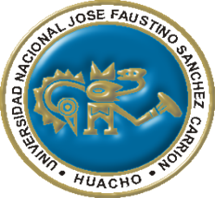 DEPARTAMENTO ACADÉMICOFÍSICAESCUELA PROFESIONALINGENIERÍA METALÚRGICAPLAN DE ESTUDIOS05CICLOIICRÉDITOS 4,5AREA CURRICULARFORMACIÓN BASICAPRE REQUISITOFÍSICA I (101)CÓDIGO151CONDICIÓNOBLIGATORIODURACIÓN17 SEMANASHORAS02 HT + 02 HP + 02 HL = 06 HTDOCENTEMg. PEDRO JAMES VÁSQUEZ MEDINALa asignatura pertenece al área de formación profesional básica, es de carácter teórico – práctica, la cual contribuye al perfil profesional del ingeniero metalúrgico, desarrollando habilidades, destrezas y actitudes que le permite usar e interpretar en las operaciones y procesos químicos, la aplicación de las leyes de la física que los gobierna.El curso de física II, está diseñado de manera tal que al final de su desarrollo, el participante será capaz de seleccionar los conocimientos teórico prácticos adquirido sobre las leyes fundamentales de la Física básica, que le permitan estructurar experimentos que describan el comportamiento de una realidad física sencilla, para finalmente teorizar modelos físico-matemáticos.La asignatura está planificada para un total de 16 semanas, en las cuales se desarrollan cuatro unidades didácticas, con 16 sesiones teóricas - prácticos., es decir 02 horas de teoría, 02 horas de pizarra y 02 horas de prácticas laboratorio.LOGROS:El estudiante al finalizar el curso estará en condiciones de lograr lo siguiente:Explicar favorablemente los diferentes tipos de movimiento y la posición de los cuerpos.Interpretar correctamente el principio de conservación de la energía mecánica.Aplicar correctamente los conocimientos de matemática y física en la solución de problemas de mecánica de fluidos y gravitación universal.Determinar los diferentes tipos de ecuaciones diferenciales  para los diferentes tipos de movimiento.Resolver correctamente los diferentes tipos de problemas en la construcción de edificaciones.CONTENIDOS:A continuación presentamos los contenidos más importantes por cada Unidad Académica son:Cinemática, Dinámica y Trabajo, Energía.Mecánica de Fluidos, Ley de Gravitación Universal.Movimiento Oscilatorio, equilibrio del cuerpo rígido.Estructura, vigas, esfuerzo y deformación, carga axial, torsión, flexión y carga transversal.CAPACIDAD DE LA UNIDAD DIDACTICANOMBRE DE LA UNIDAD DIDACTICASEMANAS UNIDAD ICon el fin de establecer las relaciones entre los movimientos de los sistemas mecánicos, la segunda ley de Newton y la relación física entre energía y trabajo el estudiante comprende y  aplica dichos fenómenos a través de los diferentes tipos de movimiento, en el uso del diagrama de cuerpo libre y define los diferentes tipos de energía, desarrollando modelos explicativos, a través de ejercicios aplicativos; basándose en la teoría referenciada en la bibliografía y las explicaciones realizadas durante la actividad docente.CINEMÁTICA, DINÁMICA Y TRABAJO, ENERGÍA04UNIDADIIPara poder entender las relaciones entre la hidrostática y la hidrodinámica y conocer las leyes de la gravitación universal que rigen el movimiento planetario el alumno identifica y analiza las ecuaciones para cada caso particular, demostrando interés en el contenido de aplicaciones físicas que en el ejercicio profesional aporten al desarrollo de la ingeniería.MECÁNICA DE FLUIDOS Y GRAVITACIÓN UNIVERSAL04UNIDADIIIEn el movimiento oscilatorio de un sistema de partículas y el equilibrio del cuerpo rígido el estudiante observa y aplica dicho fenómeno a través de las ecuaciones matemáticas de una oscilación que se propaga a través de un cuerpo rígido, manifestando interés en los diferentes tipos de movimiento, y los aplica para resolver modelos matemáticos en la ingeniería.MOVIMIENTO OSCILATORIO Y EQUILIBRIO DEL CUERPO RÍGIDO04UNIDADIVLa base científica de la estructuras es la estática que es parte de la mecánica que nos permita como, conoce y aplica los principios de las estructuras isostáticas de una forma interactiva entre teoría y prácticas a través de métodos analíticos y gráficos con contenido de aplicaciones del ejercicio profesional en el diseño y construcción de edificaciones o espacios urbanos.ESTRUCTURA, VIGAS, ESFUERZO Y DEFORMACIÓN, CARGA AXIAL, TORSIÓN, FLEXIÓN Y CARGA TRANSVERSAL04NÚMERO INDICADORES DE CAPACIDAD AL FINALIZAR EL CURSO1Mide (calcula) cantidades físicas asociadas con los fenómenos físicos, velocidad y aceleración, basándose en las leyes que las describen.2Analiza la caída libre de los cuerpos desde el punto de vista en la naturaleza y los aplica a los casos reales. 3Aplica  la segunda ley de Newton en el análisis del movimiento de un sistema dinámico para resolver problemas tanto teóricos como experimentales mostrando habilidad y destreza.4Diferencia las magnitudes de masa y peso de acuerdo al sistema de unidades.5Identifica los diferentes tipos de energía de un sistema para aplicarlo en el principio de conservación de energía y así poder dar solución a los problemas.6Diferencia las definiciones de trabajo, energía para aplicarlos en los procesos de la industria y la ingeniería.7Define los conceptos de presión absoluta, presión manométrica y así poder entender la importancia que es la presión en la ingeniería y en nuestra vida cotidiana. 8Deduce la ecuación de Arquímedes aplicando la primera condición de equilibrio para aplicarlos a fluidos en reposo.9Aplica la ecuación de Bernoulli y continuidad para los fluidos en movimiento en los diferentes tipos de problemas de aplicación.10Diferencia los diferentes tipos de manómetros para emplearlos en los diferentes proyectos de la ingeniería.11Define caudal (razón de flujo, gasto) de un fluido para resolver problemas aplicativos empleando la ecuación de continuidad.12Explica cómo y porqué se mueven los planetas, haciendo uso de las Leyes que rigen el movimiento de éstos.13Analiza la diferencia de un movimiento rotacional y movimiento traslacional.14Define el movimiento armónico simple para asociar a ecuaciones matemática y realizar modelos matemáticos en las industrias. 15Aplica el principio de conservación de energía a sistemas físicos sencillos con M.A.S. para resolver problemas tanto teóricos como experimentales mostrando habilidad y destreza. 16Escribe fórmulas y los aplica a problemas para movimiento armónico amortiguado, movimiento amortiguado forzado, determinando los parámetros desconocidos.17Analiza la dinámica de equilibrio de un cuerpo rígido y verificara  que está presente en los procesos de la industria y la ingeniería.18Emplea software de simulación para explicar el diseño de estructuras, cuando incide sobre la materia, basándose en las leyes que las describen.19Demuestra la presencia de los riesgos en la salud y el medio ambiente en las construcciones, fundamentado en las leyes de la estática y casos observados.20Mide (calcula) cantidades físicas asociadas con los fenómenos estructurales, basándose en las leyes que las describen y datos de materiales.21Enuncia los conceptos de esfuerzo y deformación, comprendiendo la importancia de estas definiciones para el estudio de los materiales.22Analiza la gráficas de Esfuerzo –Deformación; identificando a qué tipo de material pertenecen.Unidad Didáctica I: Cinemática, Dinámica y Trabajo, EnergíaCAPACIDAD DE LA UNIDAD DIDÁCTICA I: Con el fin de establecer las relaciones entre los movimientos de los sistemas mecánicos, la segunda ley de Newton y la relación física entre energía y trabajo el estudiante comprende y  aplica dichos fenómenos a través de los diferentes tipos de movimiento, en el uso del diagrama de cuerpo libre y define los diferentes tipos de energía, desarrollando modelos explicativos, a través de ejercicios aplicativos; basándose en la teoría referenciada en la bibliografía y las explicaciones realizadas durante la actividad docente.CAPACIDAD DE LA UNIDAD DIDÁCTICA I: Con el fin de establecer las relaciones entre los movimientos de los sistemas mecánicos, la segunda ley de Newton y la relación física entre energía y trabajo el estudiante comprende y  aplica dichos fenómenos a través de los diferentes tipos de movimiento, en el uso del diagrama de cuerpo libre y define los diferentes tipos de energía, desarrollando modelos explicativos, a través de ejercicios aplicativos; basándose en la teoría referenciada en la bibliografía y las explicaciones realizadas durante la actividad docente.CAPACIDAD DE LA UNIDAD DIDÁCTICA I: Con el fin de establecer las relaciones entre los movimientos de los sistemas mecánicos, la segunda ley de Newton y la relación física entre energía y trabajo el estudiante comprende y  aplica dichos fenómenos a través de los diferentes tipos de movimiento, en el uso del diagrama de cuerpo libre y define los diferentes tipos de energía, desarrollando modelos explicativos, a través de ejercicios aplicativos; basándose en la teoría referenciada en la bibliografía y las explicaciones realizadas durante la actividad docente.CAPACIDAD DE LA UNIDAD DIDÁCTICA I: Con el fin de establecer las relaciones entre los movimientos de los sistemas mecánicos, la segunda ley de Newton y la relación física entre energía y trabajo el estudiante comprende y  aplica dichos fenómenos a través de los diferentes tipos de movimiento, en el uso del diagrama de cuerpo libre y define los diferentes tipos de energía, desarrollando modelos explicativos, a través de ejercicios aplicativos; basándose en la teoría referenciada en la bibliografía y las explicaciones realizadas durante la actividad docente.CAPACIDAD DE LA UNIDAD DIDÁCTICA I: Con el fin de establecer las relaciones entre los movimientos de los sistemas mecánicos, la segunda ley de Newton y la relación física entre energía y trabajo el estudiante comprende y  aplica dichos fenómenos a través de los diferentes tipos de movimiento, en el uso del diagrama de cuerpo libre y define los diferentes tipos de energía, desarrollando modelos explicativos, a través de ejercicios aplicativos; basándose en la teoría referenciada en la bibliografía y las explicaciones realizadas durante la actividad docente.CAPACIDAD DE LA UNIDAD DIDÁCTICA I: Con el fin de establecer las relaciones entre los movimientos de los sistemas mecánicos, la segunda ley de Newton y la relación física entre energía y trabajo el estudiante comprende y  aplica dichos fenómenos a través de los diferentes tipos de movimiento, en el uso del diagrama de cuerpo libre y define los diferentes tipos de energía, desarrollando modelos explicativos, a través de ejercicios aplicativos; basándose en la teoría referenciada en la bibliografía y las explicaciones realizadas durante la actividad docente.CAPACIDAD DE LA UNIDAD DIDÁCTICA I: Con el fin de establecer las relaciones entre los movimientos de los sistemas mecánicos, la segunda ley de Newton y la relación física entre energía y trabajo el estudiante comprende y  aplica dichos fenómenos a través de los diferentes tipos de movimiento, en el uso del diagrama de cuerpo libre y define los diferentes tipos de energía, desarrollando modelos explicativos, a través de ejercicios aplicativos; basándose en la teoría referenciada en la bibliografía y las explicaciones realizadas durante la actividad docente.CAPACIDAD DE LA UNIDAD DIDÁCTICA I: Con el fin de establecer las relaciones entre los movimientos de los sistemas mecánicos, la segunda ley de Newton y la relación física entre energía y trabajo el estudiante comprende y  aplica dichos fenómenos a través de los diferentes tipos de movimiento, en el uso del diagrama de cuerpo libre y define los diferentes tipos de energía, desarrollando modelos explicativos, a través de ejercicios aplicativos; basándose en la teoría referenciada en la bibliografía y las explicaciones realizadas durante la actividad docente.CAPACIDAD DE LA UNIDAD DIDÁCTICA I: Con el fin de establecer las relaciones entre los movimientos de los sistemas mecánicos, la segunda ley de Newton y la relación física entre energía y trabajo el estudiante comprende y  aplica dichos fenómenos a través de los diferentes tipos de movimiento, en el uso del diagrama de cuerpo libre y define los diferentes tipos de energía, desarrollando modelos explicativos, a través de ejercicios aplicativos; basándose en la teoría referenciada en la bibliografía y las explicaciones realizadas durante la actividad docente.CAPACIDAD DE LA UNIDAD DIDÁCTICA I: Con el fin de establecer las relaciones entre los movimientos de los sistemas mecánicos, la segunda ley de Newton y la relación física entre energía y trabajo el estudiante comprende y  aplica dichos fenómenos a través de los diferentes tipos de movimiento, en el uso del diagrama de cuerpo libre y define los diferentes tipos de energía, desarrollando modelos explicativos, a través de ejercicios aplicativos; basándose en la teoría referenciada en la bibliografía y las explicaciones realizadas durante la actividad docente.CAPACIDAD DE LA UNIDAD DIDÁCTICA I: Con el fin de establecer las relaciones entre los movimientos de los sistemas mecánicos, la segunda ley de Newton y la relación física entre energía y trabajo el estudiante comprende y  aplica dichos fenómenos a través de los diferentes tipos de movimiento, en el uso del diagrama de cuerpo libre y define los diferentes tipos de energía, desarrollando modelos explicativos, a través de ejercicios aplicativos; basándose en la teoría referenciada en la bibliografía y las explicaciones realizadas durante la actividad docente.CAPACIDAD DE LA UNIDAD DIDÁCTICA I: Con el fin de establecer las relaciones entre los movimientos de los sistemas mecánicos, la segunda ley de Newton y la relación física entre energía y trabajo el estudiante comprende y  aplica dichos fenómenos a través de los diferentes tipos de movimiento, en el uso del diagrama de cuerpo libre y define los diferentes tipos de energía, desarrollando modelos explicativos, a través de ejercicios aplicativos; basándose en la teoría referenciada en la bibliografía y las explicaciones realizadas durante la actividad docente.CAPACIDAD DE LA UNIDAD DIDÁCTICA I: Con el fin de establecer las relaciones entre los movimientos de los sistemas mecánicos, la segunda ley de Newton y la relación física entre energía y trabajo el estudiante comprende y  aplica dichos fenómenos a través de los diferentes tipos de movimiento, en el uso del diagrama de cuerpo libre y define los diferentes tipos de energía, desarrollando modelos explicativos, a través de ejercicios aplicativos; basándose en la teoría referenciada en la bibliografía y las explicaciones realizadas durante la actividad docente.Unidad Didáctica I: Cinemática, Dinámica y Trabajo, EnergíaUnidad Didáctica I: Cinemática, Dinámica y Trabajo, EnergíaSemanaContenidos Contenidos Contenidos Contenidos Contenidos Contenidos Contenidos Estrategia didácticaEstrategia didácticaEstrategia didácticaEstrategia didácticaIndicadores de logro de la capacidad Unidad Didáctica I: Cinemática, Dinámica y Trabajo, EnergíaSemanaConceptualProcedimentalProcedimentalProcedimentalProcedimentalActitudinalActitudinalEstrategia didácticaEstrategia didácticaEstrategia didácticaEstrategia didácticaIndicadores de logro de la capacidad Unidad Didáctica I: Cinemática, Dinámica y Trabajo, Energía01Cinemática de una partícula. Movimiento rectilíneo: Posición, velocidad media e instantánea, aceleración media e instantánea. Movimiento rectilíneo uniformemente variado. Caída libre de los cuerposConstruye gráficos para explicar fenómenos físicos del movimiento de los cuerpos en hechos cotidianos que involucren al menos dos variables.Emplea papeles milimetrados, semi logarítmicos para graficar las variaciones de los movimientos. Analiza y resuelve problemas utilizando diagramas de cuerpo libre y las leyes de Newton.Explica la relación entre trabajo y energía y emite opinión crítica acerca de los fenómenos naturales.Identifica y explica los diferentes tipos de energía que existen. Construye gráficos para explicar fenómenos físicos del movimiento de los cuerpos en hechos cotidianos que involucren al menos dos variables.Emplea papeles milimetrados, semi logarítmicos para graficar las variaciones de los movimientos. Analiza y resuelve problemas utilizando diagramas de cuerpo libre y las leyes de Newton.Explica la relación entre trabajo y energía y emite opinión crítica acerca de los fenómenos naturales.Identifica y explica los diferentes tipos de energía que existen. Construye gráficos para explicar fenómenos físicos del movimiento de los cuerpos en hechos cotidianos que involucren al menos dos variables.Emplea papeles milimetrados, semi logarítmicos para graficar las variaciones de los movimientos. Analiza y resuelve problemas utilizando diagramas de cuerpo libre y las leyes de Newton.Explica la relación entre trabajo y energía y emite opinión crítica acerca de los fenómenos naturales.Identifica y explica los diferentes tipos de energía que existen. Construye gráficos para explicar fenómenos físicos del movimiento de los cuerpos en hechos cotidianos que involucren al menos dos variables.Emplea papeles milimetrados, semi logarítmicos para graficar las variaciones de los movimientos. Analiza y resuelve problemas utilizando diagramas de cuerpo libre y las leyes de Newton.Explica la relación entre trabajo y energía y emite opinión crítica acerca de los fenómenos naturales.Identifica y explica los diferentes tipos de energía que existen. Comparte los avances de las demostraciones teóricas entre los miembros de equipo de trabajo.Compara ventajas tecnológicas de tipos de instrumentos de medición.Encomienda la realización de trabajos a los grupos de trabajo formados.Interesarse por los temas de conservación de la energía en  los distintos problemas suscitados.Redacta el informe de laboratorio sobre MRUV. Comparte los avances de las demostraciones teóricas entre los miembros de equipo de trabajo.Compara ventajas tecnológicas de tipos de instrumentos de medición.Encomienda la realización de trabajos a los grupos de trabajo formados.Interesarse por los temas de conservación de la energía en  los distintos problemas suscitados.Redacta el informe de laboratorio sobre MRUV. *  Método expositivo en aula y con TICs.*  Resolución de ejercicios y problemas.*  Contrato de aprendizaje.*  Aprendizaje cooperativo.*  Estudio de casos.*  Método expositivo en aula y con TICs.*  Resolución de ejercicios y problemas.*  Contrato de aprendizaje.*  Aprendizaje cooperativo.*  Estudio de casos.*  Método expositivo en aula y con TICs.*  Resolución de ejercicios y problemas.*  Contrato de aprendizaje.*  Aprendizaje cooperativo.*  Estudio de casos.*  Método expositivo en aula y con TICs.*  Resolución de ejercicios y problemas.*  Contrato de aprendizaje.*  Aprendizaje cooperativo.*  Estudio de casos.Mide (calcula) cantidades físicas asociadas con los fenómenos físicos, velocidad y aceleración, basándose en las leyes que las describen.Analiza la caída libre de los cuerpos desde el punto de vista en la naturaleza y los aplica a los casos reales. Aplica  la segunda ley de Newton en el análisis del movimiento de un sistema dinámico para resolver problemas tanto teóricos como experimentales mostrando habilidad y destreza.Diferencia las magnitudes de masa y peso de acuerdo al sistema de unidades.Identifica los diferentes tipos de energía de un sistema para aplicarlo en el principio de conservación de energía y así poder dar solución a los problemas. Diferencia las definiciones de trabajo, energía para aplicarlos en los procesos de la industria y la ingeniería.Unidad Didáctica I: Cinemática, Dinámica y Trabajo, Energía02Movimiento Parabólico y Movimiento Circular. Problemas de aplicación.Construye gráficos para explicar fenómenos físicos del movimiento de los cuerpos en hechos cotidianos que involucren al menos dos variables.Emplea papeles milimetrados, semi logarítmicos para graficar las variaciones de los movimientos. Analiza y resuelve problemas utilizando diagramas de cuerpo libre y las leyes de Newton.Explica la relación entre trabajo y energía y emite opinión crítica acerca de los fenómenos naturales.Identifica y explica los diferentes tipos de energía que existen. Construye gráficos para explicar fenómenos físicos del movimiento de los cuerpos en hechos cotidianos que involucren al menos dos variables.Emplea papeles milimetrados, semi logarítmicos para graficar las variaciones de los movimientos. Analiza y resuelve problemas utilizando diagramas de cuerpo libre y las leyes de Newton.Explica la relación entre trabajo y energía y emite opinión crítica acerca de los fenómenos naturales.Identifica y explica los diferentes tipos de energía que existen. Construye gráficos para explicar fenómenos físicos del movimiento de los cuerpos en hechos cotidianos que involucren al menos dos variables.Emplea papeles milimetrados, semi logarítmicos para graficar las variaciones de los movimientos. Analiza y resuelve problemas utilizando diagramas de cuerpo libre y las leyes de Newton.Explica la relación entre trabajo y energía y emite opinión crítica acerca de los fenómenos naturales.Identifica y explica los diferentes tipos de energía que existen. Construye gráficos para explicar fenómenos físicos del movimiento de los cuerpos en hechos cotidianos que involucren al menos dos variables.Emplea papeles milimetrados, semi logarítmicos para graficar las variaciones de los movimientos. Analiza y resuelve problemas utilizando diagramas de cuerpo libre y las leyes de Newton.Explica la relación entre trabajo y energía y emite opinión crítica acerca de los fenómenos naturales.Identifica y explica los diferentes tipos de energía que existen. Comparte los avances de las demostraciones teóricas entre los miembros de equipo de trabajo.Compara ventajas tecnológicas de tipos de instrumentos de medición.Encomienda la realización de trabajos a los grupos de trabajo formados.Interesarse por los temas de conservación de la energía en  los distintos problemas suscitados.Redacta el informe de laboratorio sobre MRUV. Comparte los avances de las demostraciones teóricas entre los miembros de equipo de trabajo.Compara ventajas tecnológicas de tipos de instrumentos de medición.Encomienda la realización de trabajos a los grupos de trabajo formados.Interesarse por los temas de conservación de la energía en  los distintos problemas suscitados.Redacta el informe de laboratorio sobre MRUV. *  Método expositivo en aula y con TICs.*  Resolución de ejercicios y problemas.*  Contrato de aprendizaje.*  Aprendizaje cooperativo.*  Estudio de casos.*  Método expositivo en aula y con TICs.*  Resolución de ejercicios y problemas.*  Contrato de aprendizaje.*  Aprendizaje cooperativo.*  Estudio de casos.*  Método expositivo en aula y con TICs.*  Resolución de ejercicios y problemas.*  Contrato de aprendizaje.*  Aprendizaje cooperativo.*  Estudio de casos.*  Método expositivo en aula y con TICs.*  Resolución de ejercicios y problemas.*  Contrato de aprendizaje.*  Aprendizaje cooperativo.*  Estudio de casos.Mide (calcula) cantidades físicas asociadas con los fenómenos físicos, velocidad y aceleración, basándose en las leyes que las describen.Analiza la caída libre de los cuerpos desde el punto de vista en la naturaleza y los aplica a los casos reales. Aplica  la segunda ley de Newton en el análisis del movimiento de un sistema dinámico para resolver problemas tanto teóricos como experimentales mostrando habilidad y destreza.Diferencia las magnitudes de masa y peso de acuerdo al sistema de unidades.Identifica los diferentes tipos de energía de un sistema para aplicarlo en el principio de conservación de energía y así poder dar solución a los problemas. Diferencia las definiciones de trabajo, energía para aplicarlos en los procesos de la industria y la ingeniería.Unidad Didáctica I: Cinemática, Dinámica y Trabajo, Energía03Dinámica de una Partícula. Naturaleza de la fuerza. Leyes de Newton. Fuerza centrípeta y fuerza centrífuga. Problemas de aplicación.Construye gráficos para explicar fenómenos físicos del movimiento de los cuerpos en hechos cotidianos que involucren al menos dos variables.Emplea papeles milimetrados, semi logarítmicos para graficar las variaciones de los movimientos. Analiza y resuelve problemas utilizando diagramas de cuerpo libre y las leyes de Newton.Explica la relación entre trabajo y energía y emite opinión crítica acerca de los fenómenos naturales.Identifica y explica los diferentes tipos de energía que existen. Construye gráficos para explicar fenómenos físicos del movimiento de los cuerpos en hechos cotidianos que involucren al menos dos variables.Emplea papeles milimetrados, semi logarítmicos para graficar las variaciones de los movimientos. Analiza y resuelve problemas utilizando diagramas de cuerpo libre y las leyes de Newton.Explica la relación entre trabajo y energía y emite opinión crítica acerca de los fenómenos naturales.Identifica y explica los diferentes tipos de energía que existen. Construye gráficos para explicar fenómenos físicos del movimiento de los cuerpos en hechos cotidianos que involucren al menos dos variables.Emplea papeles milimetrados, semi logarítmicos para graficar las variaciones de los movimientos. Analiza y resuelve problemas utilizando diagramas de cuerpo libre y las leyes de Newton.Explica la relación entre trabajo y energía y emite opinión crítica acerca de los fenómenos naturales.Identifica y explica los diferentes tipos de energía que existen. Construye gráficos para explicar fenómenos físicos del movimiento de los cuerpos en hechos cotidianos que involucren al menos dos variables.Emplea papeles milimetrados, semi logarítmicos para graficar las variaciones de los movimientos. Analiza y resuelve problemas utilizando diagramas de cuerpo libre y las leyes de Newton.Explica la relación entre trabajo y energía y emite opinión crítica acerca de los fenómenos naturales.Identifica y explica los diferentes tipos de energía que existen. Comparte los avances de las demostraciones teóricas entre los miembros de equipo de trabajo.Compara ventajas tecnológicas de tipos de instrumentos de medición.Encomienda la realización de trabajos a los grupos de trabajo formados.Interesarse por los temas de conservación de la energía en  los distintos problemas suscitados.Redacta el informe de laboratorio sobre MRUV. Comparte los avances de las demostraciones teóricas entre los miembros de equipo de trabajo.Compara ventajas tecnológicas de tipos de instrumentos de medición.Encomienda la realización de trabajos a los grupos de trabajo formados.Interesarse por los temas de conservación de la energía en  los distintos problemas suscitados.Redacta el informe de laboratorio sobre MRUV. *  Método expositivo en aula y con TICs.*  Resolución de ejercicios y problemas.*  Contrato de aprendizaje.*  Aprendizaje cooperativo.*  Estudio de casos.*  Método expositivo en aula y con TICs.*  Resolución de ejercicios y problemas.*  Contrato de aprendizaje.*  Aprendizaje cooperativo.*  Estudio de casos.*  Método expositivo en aula y con TICs.*  Resolución de ejercicios y problemas.*  Contrato de aprendizaje.*  Aprendizaje cooperativo.*  Estudio de casos.*  Método expositivo en aula y con TICs.*  Resolución de ejercicios y problemas.*  Contrato de aprendizaje.*  Aprendizaje cooperativo.*  Estudio de casos.Mide (calcula) cantidades físicas asociadas con los fenómenos físicos, velocidad y aceleración, basándose en las leyes que las describen.Analiza la caída libre de los cuerpos desde el punto de vista en la naturaleza y los aplica a los casos reales. Aplica  la segunda ley de Newton en el análisis del movimiento de un sistema dinámico para resolver problemas tanto teóricos como experimentales mostrando habilidad y destreza.Diferencia las magnitudes de masa y peso de acuerdo al sistema de unidades.Identifica los diferentes tipos de energía de un sistema para aplicarlo en el principio de conservación de energía y así poder dar solución a los problemas. Diferencia las definiciones de trabajo, energía para aplicarlos en los procesos de la industria y la ingeniería.Unidad Didáctica I: Cinemática, Dinámica y Trabajo, Energía04Trabajo y energía: Trabajo realizado por una fuerza constante y variable. Teorema del trabajo y la energía. Fuerzas conservativas y no conservativas. Principio de conservación de la energía. Potencia.Problemas de aplicación.  Construye gráficos para explicar fenómenos físicos del movimiento de los cuerpos en hechos cotidianos que involucren al menos dos variables.Emplea papeles milimetrados, semi logarítmicos para graficar las variaciones de los movimientos. Analiza y resuelve problemas utilizando diagramas de cuerpo libre y las leyes de Newton.Explica la relación entre trabajo y energía y emite opinión crítica acerca de los fenómenos naturales.Identifica y explica los diferentes tipos de energía que existen. Construye gráficos para explicar fenómenos físicos del movimiento de los cuerpos en hechos cotidianos que involucren al menos dos variables.Emplea papeles milimetrados, semi logarítmicos para graficar las variaciones de los movimientos. Analiza y resuelve problemas utilizando diagramas de cuerpo libre y las leyes de Newton.Explica la relación entre trabajo y energía y emite opinión crítica acerca de los fenómenos naturales.Identifica y explica los diferentes tipos de energía que existen. Construye gráficos para explicar fenómenos físicos del movimiento de los cuerpos en hechos cotidianos que involucren al menos dos variables.Emplea papeles milimetrados, semi logarítmicos para graficar las variaciones de los movimientos. Analiza y resuelve problemas utilizando diagramas de cuerpo libre y las leyes de Newton.Explica la relación entre trabajo y energía y emite opinión crítica acerca de los fenómenos naturales.Identifica y explica los diferentes tipos de energía que existen. Construye gráficos para explicar fenómenos físicos del movimiento de los cuerpos en hechos cotidianos que involucren al menos dos variables.Emplea papeles milimetrados, semi logarítmicos para graficar las variaciones de los movimientos. Analiza y resuelve problemas utilizando diagramas de cuerpo libre y las leyes de Newton.Explica la relación entre trabajo y energía y emite opinión crítica acerca de los fenómenos naturales.Identifica y explica los diferentes tipos de energía que existen. Comparte los avances de las demostraciones teóricas entre los miembros de equipo de trabajo.Compara ventajas tecnológicas de tipos de instrumentos de medición.Encomienda la realización de trabajos a los grupos de trabajo formados.Interesarse por los temas de conservación de la energía en  los distintos problemas suscitados.Redacta el informe de laboratorio sobre MRUV. Comparte los avances de las demostraciones teóricas entre los miembros de equipo de trabajo.Compara ventajas tecnológicas de tipos de instrumentos de medición.Encomienda la realización de trabajos a los grupos de trabajo formados.Interesarse por los temas de conservación de la energía en  los distintos problemas suscitados.Redacta el informe de laboratorio sobre MRUV. *  Método expositivo en aula y con TICs.*  Resolución de ejercicios y problemas.*  Contrato de aprendizaje.*  Aprendizaje cooperativo.*  Estudio de casos.*  Método expositivo en aula y con TICs.*  Resolución de ejercicios y problemas.*  Contrato de aprendizaje.*  Aprendizaje cooperativo.*  Estudio de casos.*  Método expositivo en aula y con TICs.*  Resolución de ejercicios y problemas.*  Contrato de aprendizaje.*  Aprendizaje cooperativo.*  Estudio de casos.*  Método expositivo en aula y con TICs.*  Resolución de ejercicios y problemas.*  Contrato de aprendizaje.*  Aprendizaje cooperativo.*  Estudio de casos.Mide (calcula) cantidades físicas asociadas con los fenómenos físicos, velocidad y aceleración, basándose en las leyes que las describen.Analiza la caída libre de los cuerpos desde el punto de vista en la naturaleza y los aplica a los casos reales. Aplica  la segunda ley de Newton en el análisis del movimiento de un sistema dinámico para resolver problemas tanto teóricos como experimentales mostrando habilidad y destreza.Diferencia las magnitudes de masa y peso de acuerdo al sistema de unidades.Identifica los diferentes tipos de energía de un sistema para aplicarlo en el principio de conservación de energía y así poder dar solución a los problemas. Diferencia las definiciones de trabajo, energía para aplicarlos en los procesos de la industria y la ingeniería.Unidad Didáctica I: Cinemática, Dinámica y Trabajo, EnergíaEVALUACIÓN DE LA UNIDAD DIDÁCTICA: EXAMEN PRIMER MÓDULOEVALUACIÓN DE LA UNIDAD DIDÁCTICA: EXAMEN PRIMER MÓDULOEVALUACIÓN DE LA UNIDAD DIDÁCTICA: EXAMEN PRIMER MÓDULOEVALUACIÓN DE LA UNIDAD DIDÁCTICA: EXAMEN PRIMER MÓDULOEVALUACIÓN DE LA UNIDAD DIDÁCTICA: EXAMEN PRIMER MÓDULOEVALUACIÓN DE LA UNIDAD DIDÁCTICA: EXAMEN PRIMER MÓDULOEVALUACIÓN DE LA UNIDAD DIDÁCTICA: EXAMEN PRIMER MÓDULOEVALUACIÓN DE LA UNIDAD DIDÁCTICA: EXAMEN PRIMER MÓDULOEVALUACIÓN DE LA UNIDAD DIDÁCTICA: EXAMEN PRIMER MÓDULOEVALUACIÓN DE LA UNIDAD DIDÁCTICA: EXAMEN PRIMER MÓDULOEVALUACIÓN DE LA UNIDAD DIDÁCTICA: EXAMEN PRIMER MÓDULOEVALUACIÓN DE LA UNIDAD DIDÁCTICA: EXAMEN PRIMER MÓDULOUnidad Didáctica I: Cinemática, Dinámica y Trabajo, EnergíaEVIDENCIA DE CONOCIMIENTOSEVIDENCIA DE CONOCIMIENTOSEVIDENCIA DE CONOCIMIENTOSEVIDENCIA DE PRODUCTOEVIDENCIA DE PRODUCTOEVIDENCIA DE PRODUCTOEVIDENCIA DE PRODUCTOEVIDENCIA DE PRODUCTOEVIDENCIA DE DESEMPEÑOEVIDENCIA DE DESEMPEÑOEVIDENCIA DE DESEMPEÑOEVIDENCIA DE DESEMPEÑOUnidad Didáctica I: Cinemática, Dinámica y Trabajo, EnergíaEvaluación escrita de conocimientos, de 20 preguntas de opción simple y múltiple relacionadas con la teoría y la práctica,Evaluación escrita de conocimientos, de 20 preguntas de opción simple y múltiple relacionadas con la teoría y la práctica,Evaluación escrita de conocimientos, de 20 preguntas de opción simple y múltiple relacionadas con la teoría y la práctica,Presenta trabajo monográfico. Entrega de informes de prácticas de laboratorio realizadas. Entrega de soluciones de ejercicios propuestos.Presenta trabajo monográfico. Entrega de informes de prácticas de laboratorio realizadas. Entrega de soluciones de ejercicios propuestos.Presenta trabajo monográfico. Entrega de informes de prácticas de laboratorio realizadas. Entrega de soluciones de ejercicios propuestos.Presenta trabajo monográfico. Entrega de informes de prácticas de laboratorio realizadas. Entrega de soluciones de ejercicios propuestos.Presenta trabajo monográfico. Entrega de informes de prácticas de laboratorio realizadas. Entrega de soluciones de ejercicios propuestos.Usando los proyectos diseñados por los alumnos evalúa principios y leyes de la cinemática, dinámica, Trabajo y energía diferenciándolos e identificando su utilidad en la práctica real en la ingeniería.Usando los proyectos diseñados por los alumnos evalúa principios y leyes de la cinemática, dinámica, Trabajo y energía diferenciándolos e identificando su utilidad en la práctica real en la ingeniería.Usando los proyectos diseñados por los alumnos evalúa principios y leyes de la cinemática, dinámica, Trabajo y energía diferenciándolos e identificando su utilidad en la práctica real en la ingeniería.Usando los proyectos diseñados por los alumnos evalúa principios y leyes de la cinemática, dinámica, Trabajo y energía diferenciándolos e identificando su utilidad en la práctica real en la ingeniería.Unidad Didáctica II : Mecánica de Fluidos y Gravitación UniversalCAPACIDAD DE LA UNIDAD DIDÁCTICA II: Para poder entender las relaciones entre la hidrostática y la hidrodinámica y conocer las leyes de la gravitación universal que rigen el movimiento planetario el alumno identifica y analiza las ecuaciones para cada caso particular, demostrando interés en el contenido de aplicaciones físicas que en el ejercicio profesional aporten al desarrollo de la ingeniería.CAPACIDAD DE LA UNIDAD DIDÁCTICA II: Para poder entender las relaciones entre la hidrostática y la hidrodinámica y conocer las leyes de la gravitación universal que rigen el movimiento planetario el alumno identifica y analiza las ecuaciones para cada caso particular, demostrando interés en el contenido de aplicaciones físicas que en el ejercicio profesional aporten al desarrollo de la ingeniería.CAPACIDAD DE LA UNIDAD DIDÁCTICA II: Para poder entender las relaciones entre la hidrostática y la hidrodinámica y conocer las leyes de la gravitación universal que rigen el movimiento planetario el alumno identifica y analiza las ecuaciones para cada caso particular, demostrando interés en el contenido de aplicaciones físicas que en el ejercicio profesional aporten al desarrollo de la ingeniería.CAPACIDAD DE LA UNIDAD DIDÁCTICA II: Para poder entender las relaciones entre la hidrostática y la hidrodinámica y conocer las leyes de la gravitación universal que rigen el movimiento planetario el alumno identifica y analiza las ecuaciones para cada caso particular, demostrando interés en el contenido de aplicaciones físicas que en el ejercicio profesional aporten al desarrollo de la ingeniería.CAPACIDAD DE LA UNIDAD DIDÁCTICA II: Para poder entender las relaciones entre la hidrostática y la hidrodinámica y conocer las leyes de la gravitación universal que rigen el movimiento planetario el alumno identifica y analiza las ecuaciones para cada caso particular, demostrando interés en el contenido de aplicaciones físicas que en el ejercicio profesional aporten al desarrollo de la ingeniería.CAPACIDAD DE LA UNIDAD DIDÁCTICA II: Para poder entender las relaciones entre la hidrostática y la hidrodinámica y conocer las leyes de la gravitación universal que rigen el movimiento planetario el alumno identifica y analiza las ecuaciones para cada caso particular, demostrando interés en el contenido de aplicaciones físicas que en el ejercicio profesional aporten al desarrollo de la ingeniería.CAPACIDAD DE LA UNIDAD DIDÁCTICA II: Para poder entender las relaciones entre la hidrostática y la hidrodinámica y conocer las leyes de la gravitación universal que rigen el movimiento planetario el alumno identifica y analiza las ecuaciones para cada caso particular, demostrando interés en el contenido de aplicaciones físicas que en el ejercicio profesional aporten al desarrollo de la ingeniería.CAPACIDAD DE LA UNIDAD DIDÁCTICA II: Para poder entender las relaciones entre la hidrostática y la hidrodinámica y conocer las leyes de la gravitación universal que rigen el movimiento planetario el alumno identifica y analiza las ecuaciones para cada caso particular, demostrando interés en el contenido de aplicaciones físicas que en el ejercicio profesional aporten al desarrollo de la ingeniería.CAPACIDAD DE LA UNIDAD DIDÁCTICA II: Para poder entender las relaciones entre la hidrostática y la hidrodinámica y conocer las leyes de la gravitación universal que rigen el movimiento planetario el alumno identifica y analiza las ecuaciones para cada caso particular, demostrando interés en el contenido de aplicaciones físicas que en el ejercicio profesional aporten al desarrollo de la ingeniería.CAPACIDAD DE LA UNIDAD DIDÁCTICA II: Para poder entender las relaciones entre la hidrostática y la hidrodinámica y conocer las leyes de la gravitación universal que rigen el movimiento planetario el alumno identifica y analiza las ecuaciones para cada caso particular, demostrando interés en el contenido de aplicaciones físicas que en el ejercicio profesional aporten al desarrollo de la ingeniería.CAPACIDAD DE LA UNIDAD DIDÁCTICA II: Para poder entender las relaciones entre la hidrostática y la hidrodinámica y conocer las leyes de la gravitación universal que rigen el movimiento planetario el alumno identifica y analiza las ecuaciones para cada caso particular, demostrando interés en el contenido de aplicaciones físicas que en el ejercicio profesional aporten al desarrollo de la ingeniería.CAPACIDAD DE LA UNIDAD DIDÁCTICA II: Para poder entender las relaciones entre la hidrostática y la hidrodinámica y conocer las leyes de la gravitación universal que rigen el movimiento planetario el alumno identifica y analiza las ecuaciones para cada caso particular, demostrando interés en el contenido de aplicaciones físicas que en el ejercicio profesional aporten al desarrollo de la ingeniería.CAPACIDAD DE LA UNIDAD DIDÁCTICA II: Para poder entender las relaciones entre la hidrostática y la hidrodinámica y conocer las leyes de la gravitación universal que rigen el movimiento planetario el alumno identifica y analiza las ecuaciones para cada caso particular, demostrando interés en el contenido de aplicaciones físicas que en el ejercicio profesional aporten al desarrollo de la ingeniería.Unidad Didáctica II : Mecánica de Fluidos y Gravitación UniversalUnidad Didáctica II : Mecánica de Fluidos y Gravitación UniversalSemanaContenidos Contenidos Contenidos Contenidos Contenidos Contenidos Contenidos Contenidos Contenidos Estrategia didácticaEstrategia didácticaIndicadores de logro de la capacidad Unidad Didáctica II : Mecánica de Fluidos y Gravitación UniversalSemanaConceptualConceptualProcedimentalProcedimentalProcedimentalProcedimentalActitudinalActitudinalActitudinalEstrategia didácticaEstrategia didácticaIndicadores de logro de la capacidad Unidad Didáctica II : Mecánica de Fluidos y Gravitación Universal05Estática de fluidos. Fluidos. Densidad. Peso específico. Presión en un fluido. Principio de Pascal. Principio de Arquímedes. Principio de vasos comunicantes. Manómetro. Problemas de aplicación.Estática de fluidos. Fluidos. Densidad. Peso específico. Presión en un fluido. Principio de Pascal. Principio de Arquímedes. Principio de vasos comunicantes. Manómetro. Problemas de aplicación.Demuestra experimentalmente leyes y principios que rigen la mecánica de fluidos. Analiza y estudia casos prácticos donde interviene la mecánica de los fluidos.Diserta sobre las leyes conocidas y emite opinión crítica acerca de los fenómenos moleculares en los líquidos.Comprende y explica el movimiento de los planetas. Enuncia las leyes de Kepler y la Ley de Gravitación Universal. Resuelve, sustenta y presenta problemas.  Resuelve, presenta y sustenta ejercicios. Demuestra experimentalmente leyes y principios que rigen la mecánica de fluidos. Analiza y estudia casos prácticos donde interviene la mecánica de los fluidos.Diserta sobre las leyes conocidas y emite opinión crítica acerca de los fenómenos moleculares en los líquidos.Comprende y explica el movimiento de los planetas. Enuncia las leyes de Kepler y la Ley de Gravitación Universal. Resuelve, sustenta y presenta problemas.  Resuelve, presenta y sustenta ejercicios. Demuestra experimentalmente leyes y principios que rigen la mecánica de fluidos. Analiza y estudia casos prácticos donde interviene la mecánica de los fluidos.Diserta sobre las leyes conocidas y emite opinión crítica acerca de los fenómenos moleculares en los líquidos.Comprende y explica el movimiento de los planetas. Enuncia las leyes de Kepler y la Ley de Gravitación Universal. Resuelve, sustenta y presenta problemas.  Resuelve, presenta y sustenta ejercicios. Demuestra experimentalmente leyes y principios que rigen la mecánica de fluidos. Analiza y estudia casos prácticos donde interviene la mecánica de los fluidos.Diserta sobre las leyes conocidas y emite opinión crítica acerca de los fenómenos moleculares en los líquidos.Comprende y explica el movimiento de los planetas. Enuncia las leyes de Kepler y la Ley de Gravitación Universal. Resuelve, sustenta y presenta problemas.  Resuelve, presenta y sustenta ejercicios. Participa en la resolución de ejercicios y problemas planteados por el profesor, mostrando interés para encontrar la solución correcta.Toma interés en casos prácticos y reales donde interviene la mecánica de fluidos.Opina y discute críticamente en la resolución de trabajos. Expone colaborando con el aprendizaje de sus compañeros.Redacta el informe de laboratorio sobre el principio de Arquímedes. Participa en la resolución de ejercicios y problemas planteados por el profesor, mostrando interés para encontrar la solución correcta.Toma interés en casos prácticos y reales donde interviene la mecánica de fluidos.Opina y discute críticamente en la resolución de trabajos. Expone colaborando con el aprendizaje de sus compañeros.Redacta el informe de laboratorio sobre el principio de Arquímedes. Participa en la resolución de ejercicios y problemas planteados por el profesor, mostrando interés para encontrar la solución correcta.Toma interés en casos prácticos y reales donde interviene la mecánica de fluidos.Opina y discute críticamente en la resolución de trabajos. Expone colaborando con el aprendizaje de sus compañeros.Redacta el informe de laboratorio sobre el principio de Arquímedes. *  Método expositivo en aula y con TICs.*  Resolución de ejercicios y problemas.*  Contrato de aprendizaje.*  Aprendizaje cooperativo.*  Método expositivo en aula y con TICs.*  Resolución de ejercicios y problemas.*  Contrato de aprendizaje.*  Aprendizaje cooperativo.Define los conceptos de presión absoluta, presión manométrica y así poder entender la importancia que es la presión en la ingeniería y en nuestra vida cotidiana. Deduce la ecuación de Arquímedes aplicando la primera condición de equilibrio para aplicarlos a fluidos en reposo.Aplica la ecuación de Bernoulli y continuidad para los fluidos en movimiento en los diferentes tipos de problemas de aplicación.Diferencia los diferentes tipos de manómetros para poder emplearlos en los diferentes proyectos de la ingeniería.Define caudal (razón de flujo, gasto) de un fluido para resolver problemas aplicativos empleando la ecuación de continuidad.Explica cómo y porqué se mueven los planetas, haciendo uso de las Leyes que rigen el movimiento de éstos.Analiza la diferencia de un movimiento rotacional y movimiento traslacional.Unidad Didáctica II : Mecánica de Fluidos y Gravitación Universal06Dinámica de Fluidos. Fluido ideal. Gasto o caudal. Ecuación de continuidad. Ecuación de Bernoulli. Teorema de Torricelli. Medidor de Venturi. Tubo de Pitot. Fluidos viscosos. Tensión superficial. Capilaridad. Problemas de aplicación.Dinámica de Fluidos. Fluido ideal. Gasto o caudal. Ecuación de continuidad. Ecuación de Bernoulli. Teorema de Torricelli. Medidor de Venturi. Tubo de Pitot. Fluidos viscosos. Tensión superficial. Capilaridad. Problemas de aplicación.Demuestra experimentalmente leyes y principios que rigen la mecánica de fluidos. Analiza y estudia casos prácticos donde interviene la mecánica de los fluidos.Diserta sobre las leyes conocidas y emite opinión crítica acerca de los fenómenos moleculares en los líquidos.Comprende y explica el movimiento de los planetas. Enuncia las leyes de Kepler y la Ley de Gravitación Universal. Resuelve, sustenta y presenta problemas.  Resuelve, presenta y sustenta ejercicios. Demuestra experimentalmente leyes y principios que rigen la mecánica de fluidos. Analiza y estudia casos prácticos donde interviene la mecánica de los fluidos.Diserta sobre las leyes conocidas y emite opinión crítica acerca de los fenómenos moleculares en los líquidos.Comprende y explica el movimiento de los planetas. Enuncia las leyes de Kepler y la Ley de Gravitación Universal. Resuelve, sustenta y presenta problemas.  Resuelve, presenta y sustenta ejercicios. Demuestra experimentalmente leyes y principios que rigen la mecánica de fluidos. Analiza y estudia casos prácticos donde interviene la mecánica de los fluidos.Diserta sobre las leyes conocidas y emite opinión crítica acerca de los fenómenos moleculares en los líquidos.Comprende y explica el movimiento de los planetas. Enuncia las leyes de Kepler y la Ley de Gravitación Universal. Resuelve, sustenta y presenta problemas.  Resuelve, presenta y sustenta ejercicios. Demuestra experimentalmente leyes y principios que rigen la mecánica de fluidos. Analiza y estudia casos prácticos donde interviene la mecánica de los fluidos.Diserta sobre las leyes conocidas y emite opinión crítica acerca de los fenómenos moleculares en los líquidos.Comprende y explica el movimiento de los planetas. Enuncia las leyes de Kepler y la Ley de Gravitación Universal. Resuelve, sustenta y presenta problemas.  Resuelve, presenta y sustenta ejercicios. Participa en la resolución de ejercicios y problemas planteados por el profesor, mostrando interés para encontrar la solución correcta.Toma interés en casos prácticos y reales donde interviene la mecánica de fluidos.Opina y discute críticamente en la resolución de trabajos. Expone colaborando con el aprendizaje de sus compañeros.Redacta el informe de laboratorio sobre el principio de Arquímedes. Participa en la resolución de ejercicios y problemas planteados por el profesor, mostrando interés para encontrar la solución correcta.Toma interés en casos prácticos y reales donde interviene la mecánica de fluidos.Opina y discute críticamente en la resolución de trabajos. Expone colaborando con el aprendizaje de sus compañeros.Redacta el informe de laboratorio sobre el principio de Arquímedes. Participa en la resolución de ejercicios y problemas planteados por el profesor, mostrando interés para encontrar la solución correcta.Toma interés en casos prácticos y reales donde interviene la mecánica de fluidos.Opina y discute críticamente en la resolución de trabajos. Expone colaborando con el aprendizaje de sus compañeros.Redacta el informe de laboratorio sobre el principio de Arquímedes. *  Método expositivo en aula y con TICs.*  Resolución de ejercicios y problemas.*  Contrato de aprendizaje.*  Aprendizaje cooperativo.*  Método expositivo en aula y con TICs.*  Resolución de ejercicios y problemas.*  Contrato de aprendizaje.*  Aprendizaje cooperativo.Define los conceptos de presión absoluta, presión manométrica y así poder entender la importancia que es la presión en la ingeniería y en nuestra vida cotidiana. Deduce la ecuación de Arquímedes aplicando la primera condición de equilibrio para aplicarlos a fluidos en reposo.Aplica la ecuación de Bernoulli y continuidad para los fluidos en movimiento en los diferentes tipos de problemas de aplicación.Diferencia los diferentes tipos de manómetros para poder emplearlos en los diferentes proyectos de la ingeniería.Define caudal (razón de flujo, gasto) de un fluido para resolver problemas aplicativos empleando la ecuación de continuidad.Explica cómo y porqué se mueven los planetas, haciendo uso de las Leyes que rigen el movimiento de éstos.Analiza la diferencia de un movimiento rotacional y movimiento traslacional.Unidad Didáctica II : Mecánica de Fluidos y Gravitación Universal07Gravitación Universal. Principio de superposición de la fuerza gravitacional. Intensidad del campo gravitatorio. Teoría y leyes del movimiento planetario. Leyes de Kepler. Energía potencial gravitacional. Potencial gravitatorio.Gravitación Universal. Principio de superposición de la fuerza gravitacional. Intensidad del campo gravitatorio. Teoría y leyes del movimiento planetario. Leyes de Kepler. Energía potencial gravitacional. Potencial gravitatorio.Demuestra experimentalmente leyes y principios que rigen la mecánica de fluidos. Analiza y estudia casos prácticos donde interviene la mecánica de los fluidos.Diserta sobre las leyes conocidas y emite opinión crítica acerca de los fenómenos moleculares en los líquidos.Comprende y explica el movimiento de los planetas. Enuncia las leyes de Kepler y la Ley de Gravitación Universal. Resuelve, sustenta y presenta problemas.  Resuelve, presenta y sustenta ejercicios. Demuestra experimentalmente leyes y principios que rigen la mecánica de fluidos. Analiza y estudia casos prácticos donde interviene la mecánica de los fluidos.Diserta sobre las leyes conocidas y emite opinión crítica acerca de los fenómenos moleculares en los líquidos.Comprende y explica el movimiento de los planetas. Enuncia las leyes de Kepler y la Ley de Gravitación Universal. Resuelve, sustenta y presenta problemas.  Resuelve, presenta y sustenta ejercicios. Demuestra experimentalmente leyes y principios que rigen la mecánica de fluidos. Analiza y estudia casos prácticos donde interviene la mecánica de los fluidos.Diserta sobre las leyes conocidas y emite opinión crítica acerca de los fenómenos moleculares en los líquidos.Comprende y explica el movimiento de los planetas. Enuncia las leyes de Kepler y la Ley de Gravitación Universal. Resuelve, sustenta y presenta problemas.  Resuelve, presenta y sustenta ejercicios. Demuestra experimentalmente leyes y principios que rigen la mecánica de fluidos. Analiza y estudia casos prácticos donde interviene la mecánica de los fluidos.Diserta sobre las leyes conocidas y emite opinión crítica acerca de los fenómenos moleculares en los líquidos.Comprende y explica el movimiento de los planetas. Enuncia las leyes de Kepler y la Ley de Gravitación Universal. Resuelve, sustenta y presenta problemas.  Resuelve, presenta y sustenta ejercicios. Participa en la resolución de ejercicios y problemas planteados por el profesor, mostrando interés para encontrar la solución correcta.Toma interés en casos prácticos y reales donde interviene la mecánica de fluidos.Opina y discute críticamente en la resolución de trabajos. Expone colaborando con el aprendizaje de sus compañeros.Redacta el informe de laboratorio sobre el principio de Arquímedes. Participa en la resolución de ejercicios y problemas planteados por el profesor, mostrando interés para encontrar la solución correcta.Toma interés en casos prácticos y reales donde interviene la mecánica de fluidos.Opina y discute críticamente en la resolución de trabajos. Expone colaborando con el aprendizaje de sus compañeros.Redacta el informe de laboratorio sobre el principio de Arquímedes. Participa en la resolución de ejercicios y problemas planteados por el profesor, mostrando interés para encontrar la solución correcta.Toma interés en casos prácticos y reales donde interviene la mecánica de fluidos.Opina y discute críticamente en la resolución de trabajos. Expone colaborando con el aprendizaje de sus compañeros.Redacta el informe de laboratorio sobre el principio de Arquímedes. *  Método expositivo en aula y con TICs.*  Resolución de ejercicios y problemas.*  Contrato de aprendizaje.*  Aprendizaje cooperativo.*  Método expositivo en aula y con TICs.*  Resolución de ejercicios y problemas.*  Contrato de aprendizaje.*  Aprendizaje cooperativo.Define los conceptos de presión absoluta, presión manométrica y así poder entender la importancia que es la presión en la ingeniería y en nuestra vida cotidiana. Deduce la ecuación de Arquímedes aplicando la primera condición de equilibrio para aplicarlos a fluidos en reposo.Aplica la ecuación de Bernoulli y continuidad para los fluidos en movimiento en los diferentes tipos de problemas de aplicación.Diferencia los diferentes tipos de manómetros para poder emplearlos en los diferentes proyectos de la ingeniería.Define caudal (razón de flujo, gasto) de un fluido para resolver problemas aplicativos empleando la ecuación de continuidad.Explica cómo y porqué se mueven los planetas, haciendo uso de las Leyes que rigen el movimiento de éstos.Analiza la diferencia de un movimiento rotacional y movimiento traslacional.Unidad Didáctica II : Mecánica de Fluidos y Gravitación Universal08Problemas de aplicación.Problemas de aplicación.Demuestra experimentalmente leyes y principios que rigen la mecánica de fluidos. Analiza y estudia casos prácticos donde interviene la mecánica de los fluidos.Diserta sobre las leyes conocidas y emite opinión crítica acerca de los fenómenos moleculares en los líquidos.Comprende y explica el movimiento de los planetas. Enuncia las leyes de Kepler y la Ley de Gravitación Universal. Resuelve, sustenta y presenta problemas.  Resuelve, presenta y sustenta ejercicios. Demuestra experimentalmente leyes y principios que rigen la mecánica de fluidos. Analiza y estudia casos prácticos donde interviene la mecánica de los fluidos.Diserta sobre las leyes conocidas y emite opinión crítica acerca de los fenómenos moleculares en los líquidos.Comprende y explica el movimiento de los planetas. Enuncia las leyes de Kepler y la Ley de Gravitación Universal. Resuelve, sustenta y presenta problemas.  Resuelve, presenta y sustenta ejercicios. Demuestra experimentalmente leyes y principios que rigen la mecánica de fluidos. Analiza y estudia casos prácticos donde interviene la mecánica de los fluidos.Diserta sobre las leyes conocidas y emite opinión crítica acerca de los fenómenos moleculares en los líquidos.Comprende y explica el movimiento de los planetas. Enuncia las leyes de Kepler y la Ley de Gravitación Universal. Resuelve, sustenta y presenta problemas.  Resuelve, presenta y sustenta ejercicios. Demuestra experimentalmente leyes y principios que rigen la mecánica de fluidos. Analiza y estudia casos prácticos donde interviene la mecánica de los fluidos.Diserta sobre las leyes conocidas y emite opinión crítica acerca de los fenómenos moleculares en los líquidos.Comprende y explica el movimiento de los planetas. Enuncia las leyes de Kepler y la Ley de Gravitación Universal. Resuelve, sustenta y presenta problemas.  Resuelve, presenta y sustenta ejercicios. Participa en la resolución de ejercicios y problemas planteados por el profesor, mostrando interés para encontrar la solución correcta.Toma interés en casos prácticos y reales donde interviene la mecánica de fluidos.Opina y discute críticamente en la resolución de trabajos. Expone colaborando con el aprendizaje de sus compañeros.Redacta el informe de laboratorio sobre el principio de Arquímedes. Participa en la resolución de ejercicios y problemas planteados por el profesor, mostrando interés para encontrar la solución correcta.Toma interés en casos prácticos y reales donde interviene la mecánica de fluidos.Opina y discute críticamente en la resolución de trabajos. Expone colaborando con el aprendizaje de sus compañeros.Redacta el informe de laboratorio sobre el principio de Arquímedes. Participa en la resolución de ejercicios y problemas planteados por el profesor, mostrando interés para encontrar la solución correcta.Toma interés en casos prácticos y reales donde interviene la mecánica de fluidos.Opina y discute críticamente en la resolución de trabajos. Expone colaborando con el aprendizaje de sus compañeros.Redacta el informe de laboratorio sobre el principio de Arquímedes. *  Método expositivo en aula y con TICs.*  Resolución de ejercicios y problemas.*  Contrato de aprendizaje.*  Aprendizaje cooperativo.*  Método expositivo en aula y con TICs.*  Resolución de ejercicios y problemas.*  Contrato de aprendizaje.*  Aprendizaje cooperativo.Define los conceptos de presión absoluta, presión manométrica y así poder entender la importancia que es la presión en la ingeniería y en nuestra vida cotidiana. Deduce la ecuación de Arquímedes aplicando la primera condición de equilibrio para aplicarlos a fluidos en reposo.Aplica la ecuación de Bernoulli y continuidad para los fluidos en movimiento en los diferentes tipos de problemas de aplicación.Diferencia los diferentes tipos de manómetros para poder emplearlos en los diferentes proyectos de la ingeniería.Define caudal (razón de flujo, gasto) de un fluido para resolver problemas aplicativos empleando la ecuación de continuidad.Explica cómo y porqué se mueven los planetas, haciendo uso de las Leyes que rigen el movimiento de éstos.Analiza la diferencia de un movimiento rotacional y movimiento traslacional.Unidad Didáctica II : Mecánica de Fluidos y Gravitación UniversalEVALUACIÓN DE LA UNIDAD DIDÁCTICA: EXAMEN SEGUNDO MÓDULOEVALUACIÓN DE LA UNIDAD DIDÁCTICA: EXAMEN SEGUNDO MÓDULOEVALUACIÓN DE LA UNIDAD DIDÁCTICA: EXAMEN SEGUNDO MÓDULOEVALUACIÓN DE LA UNIDAD DIDÁCTICA: EXAMEN SEGUNDO MÓDULOEVALUACIÓN DE LA UNIDAD DIDÁCTICA: EXAMEN SEGUNDO MÓDULOEVALUACIÓN DE LA UNIDAD DIDÁCTICA: EXAMEN SEGUNDO MÓDULOEVALUACIÓN DE LA UNIDAD DIDÁCTICA: EXAMEN SEGUNDO MÓDULOEVALUACIÓN DE LA UNIDAD DIDÁCTICA: EXAMEN SEGUNDO MÓDULOEVALUACIÓN DE LA UNIDAD DIDÁCTICA: EXAMEN SEGUNDO MÓDULOEVALUACIÓN DE LA UNIDAD DIDÁCTICA: EXAMEN SEGUNDO MÓDULOEVALUACIÓN DE LA UNIDAD DIDÁCTICA: EXAMEN SEGUNDO MÓDULOEVALUACIÓN DE LA UNIDAD DIDÁCTICA: EXAMEN SEGUNDO MÓDULOUnidad Didáctica II : Mecánica de Fluidos y Gravitación UniversalEVIDENCIA DE CONOCIMIENTOSEVIDENCIA DE CONOCIMIENTOSEVIDENCIA DE CONOCIMIENTOSEVIDENCIA DE CONOCIMIENTOSEVIDENCIA DE PRODUCTOEVIDENCIA DE PRODUCTOEVIDENCIA DE PRODUCTOEVIDENCIA DE PRODUCTOEVIDENCIA DE PRODUCTOEVIDENCIA DE PRODUCTOEVIDENCIA DE DESEMPEÑOEVIDENCIA DE DESEMPEÑOUnidad Didáctica II : Mecánica de Fluidos y Gravitación UniversalEvaluación escrita de conocimientos, de 20 preguntas de opción simple y múltiple relacionadas con la teoría, la práctica y usando plataformas. Seminarios de problemas fotografiados.Evaluación escrita de conocimientos, de 20 preguntas de opción simple y múltiple relacionadas con la teoría, la práctica y usando plataformas. Seminarios de problemas fotografiados.Evaluación escrita de conocimientos, de 20 preguntas de opción simple y múltiple relacionadas con la teoría, la práctica y usando plataformas. Seminarios de problemas fotografiados.Evaluación escrita de conocimientos, de 20 preguntas de opción simple y múltiple relacionadas con la teoría, la práctica y usando plataformas. Seminarios de problemas fotografiados.Informe sobre avance de proyecto de investigación. Entrega de informes de prácticas de laboratorio realizadas. Entrega de soluciones de ejercicios propuestos.Informe sobre avance de proyecto de investigación. Entrega de informes de prácticas de laboratorio realizadas. Entrega de soluciones de ejercicios propuestos.Informe sobre avance de proyecto de investigación. Entrega de informes de prácticas de laboratorio realizadas. Entrega de soluciones de ejercicios propuestos.Informe sobre avance de proyecto de investigación. Entrega de informes de prácticas de laboratorio realizadas. Entrega de soluciones de ejercicios propuestos.Informe sobre avance de proyecto de investigación. Entrega de informes de prácticas de laboratorio realizadas. Entrega de soluciones de ejercicios propuestos.Informe sobre avance de proyecto de investigación. Entrega de informes de prácticas de laboratorio realizadas. Entrega de soluciones de ejercicios propuestos.Usa software de simulación de túnel de viento para observar el comportamiento de los fluidos. Usa tubo de Pitot y de Venturi para determinar parámetros desconocidos en la dinámica de fluidos.Usa software de simulación de túnel de viento para observar el comportamiento de los fluidos. Usa tubo de Pitot y de Venturi para determinar parámetros desconocidos en la dinámica de fluidos.Unidad Didáctica III : Movimiento Oscilatorio y Equilibrio de un Cuerpo RígidoCAPACIDAD DE LA UNIDAD DIDÁCTICA III:   En el movimiento oscilatorio de un sistema de partículas y el equilibrio del cuerpo rígido el estudiante observa y aplica dicho fenómeno a través de las ecuaciones matemáticas de una oscilación que se propaga a través de un cuerpo rígido, manifestando interés en los diferentes tipos de movimiento, y los aplica para resolver modelos matemáticos en la ingeniería.CAPACIDAD DE LA UNIDAD DIDÁCTICA III:   En el movimiento oscilatorio de un sistema de partículas y el equilibrio del cuerpo rígido el estudiante observa y aplica dicho fenómeno a través de las ecuaciones matemáticas de una oscilación que se propaga a través de un cuerpo rígido, manifestando interés en los diferentes tipos de movimiento, y los aplica para resolver modelos matemáticos en la ingeniería.CAPACIDAD DE LA UNIDAD DIDÁCTICA III:   En el movimiento oscilatorio de un sistema de partículas y el equilibrio del cuerpo rígido el estudiante observa y aplica dicho fenómeno a través de las ecuaciones matemáticas de una oscilación que se propaga a través de un cuerpo rígido, manifestando interés en los diferentes tipos de movimiento, y los aplica para resolver modelos matemáticos en la ingeniería.CAPACIDAD DE LA UNIDAD DIDÁCTICA III:   En el movimiento oscilatorio de un sistema de partículas y el equilibrio del cuerpo rígido el estudiante observa y aplica dicho fenómeno a través de las ecuaciones matemáticas de una oscilación que se propaga a través de un cuerpo rígido, manifestando interés en los diferentes tipos de movimiento, y los aplica para resolver modelos matemáticos en la ingeniería.CAPACIDAD DE LA UNIDAD DIDÁCTICA III:   En el movimiento oscilatorio de un sistema de partículas y el equilibrio del cuerpo rígido el estudiante observa y aplica dicho fenómeno a través de las ecuaciones matemáticas de una oscilación que se propaga a través de un cuerpo rígido, manifestando interés en los diferentes tipos de movimiento, y los aplica para resolver modelos matemáticos en la ingeniería.CAPACIDAD DE LA UNIDAD DIDÁCTICA III:   En el movimiento oscilatorio de un sistema de partículas y el equilibrio del cuerpo rígido el estudiante observa y aplica dicho fenómeno a través de las ecuaciones matemáticas de una oscilación que se propaga a través de un cuerpo rígido, manifestando interés en los diferentes tipos de movimiento, y los aplica para resolver modelos matemáticos en la ingeniería.CAPACIDAD DE LA UNIDAD DIDÁCTICA III:   En el movimiento oscilatorio de un sistema de partículas y el equilibrio del cuerpo rígido el estudiante observa y aplica dicho fenómeno a través de las ecuaciones matemáticas de una oscilación que se propaga a través de un cuerpo rígido, manifestando interés en los diferentes tipos de movimiento, y los aplica para resolver modelos matemáticos en la ingeniería.Unidad Didáctica III : Movimiento Oscilatorio y Equilibrio de un Cuerpo RígidoUnidad Didáctica III : Movimiento Oscilatorio y Equilibrio de un Cuerpo RígidoSemanaContenidos Contenidos Contenidos Contenidos Estrategia didácticaIndicadores de logro de la capacidad Unidad Didáctica III : Movimiento Oscilatorio y Equilibrio de un Cuerpo RígidoSemanaConceptualProcedimentalProcedimentalActitudinalEstrategia didácticaIndicadores de logro de la capacidad Unidad Didáctica III : Movimiento Oscilatorio y Equilibrio de un Cuerpo Rígido09Movimiento oscilatorio. Movimiento periódico. Movimiento Armónico Simple (M.A.S). Ecuaciones generales del M.A.S. Conservación de la energía en el  M.A.S. Asociación masa resorte. Sistemas físicos del  M.A.S.Describe las oscilaciones en términos de amplitud, periodo, frecuencia y frecuencia angular.Obtiene y soluciona las ecuaciones del movimiento oscilatorio para sistemas físicos simples.Analiza y comprende el movimiento oscilatorio.Propone y resuelve problemas sobre movimiento oscilatorio.Diseña el equilibrio estático y los aplica a casos concretos.Analiza las condiciones de equilibrio y los aplica a la solución de problemas.Determina pares de fuerza que involucran cuerpos rígidos, por medio de los diferentes teoremas, además de encontrar el equilibrio de estos cuerpos rígidos.Describe las oscilaciones en términos de amplitud, periodo, frecuencia y frecuencia angular.Obtiene y soluciona las ecuaciones del movimiento oscilatorio para sistemas físicos simples.Analiza y comprende el movimiento oscilatorio.Propone y resuelve problemas sobre movimiento oscilatorio.Diseña el equilibrio estático y los aplica a casos concretos.Analiza las condiciones de equilibrio y los aplica a la solución de problemas.Determina pares de fuerza que involucran cuerpos rígidos, por medio de los diferentes teoremas, además de encontrar el equilibrio de estos cuerpos rígidos.Comparte los avances de las demostraciones teóricas entre los miembros de equipo de trabajo.Compara los escenarios reales donde tiene lugar el movimiento ondulatorio.Trabaja en equipo, demostrando colaboración y respeto a los compañeros. Participa en la solución de problemas. Expone colaborando con el aprendizaje de sus compañeros.* Método expositivo en aula  y usando TICs.* Resolución de ejercicios y problemas.* Contrato de aprendizaje.* Aprendizaje cooperativo.* Estudio de casos.* Práctica en laboratorio.Define el movimiento armónico simple para asociar a ecuaciones matemática y realizar modelos matemáticos en las industrias. Aplica el principio de conservación de energía a sistemas físicos sencillos con M.A.S. para resolver problemas tanto teóricos como experimentales mostrando habilidad y destreza. Escribe fórmulas y los aplica a problemas para movimiento armónico amortiguado, movimiento amortiguado forzado, determinando los parámetros desconocidos.Analiza la dinámica de equilibrio de un cuerpo rígido y verificara  que está presente en los procesos de la industria y la ingeniería.Unidad Didáctica III : Movimiento Oscilatorio y Equilibrio de un Cuerpo Rígido10Movimiento armónico amortiguado. Oscilaciones forzadas. Resonancia. Análisis de Fourier. Problemas de aplicación. Describe las oscilaciones en términos de amplitud, periodo, frecuencia y frecuencia angular.Obtiene y soluciona las ecuaciones del movimiento oscilatorio para sistemas físicos simples.Analiza y comprende el movimiento oscilatorio.Propone y resuelve problemas sobre movimiento oscilatorio.Diseña el equilibrio estático y los aplica a casos concretos.Analiza las condiciones de equilibrio y los aplica a la solución de problemas.Determina pares de fuerza que involucran cuerpos rígidos, por medio de los diferentes teoremas, además de encontrar el equilibrio de estos cuerpos rígidos.Describe las oscilaciones en términos de amplitud, periodo, frecuencia y frecuencia angular.Obtiene y soluciona las ecuaciones del movimiento oscilatorio para sistemas físicos simples.Analiza y comprende el movimiento oscilatorio.Propone y resuelve problemas sobre movimiento oscilatorio.Diseña el equilibrio estático y los aplica a casos concretos.Analiza las condiciones de equilibrio y los aplica a la solución de problemas.Determina pares de fuerza que involucran cuerpos rígidos, por medio de los diferentes teoremas, además de encontrar el equilibrio de estos cuerpos rígidos.Comparte los avances de las demostraciones teóricas entre los miembros de equipo de trabajo.Compara los escenarios reales donde tiene lugar el movimiento ondulatorio.Trabaja en equipo, demostrando colaboración y respeto a los compañeros. Participa en la solución de problemas. Expone colaborando con el aprendizaje de sus compañeros.* Método expositivo en aula  y usando TICs.* Resolución de ejercicios y problemas.* Contrato de aprendizaje.* Aprendizaje cooperativo.* Estudio de casos.* Práctica en laboratorio.Define el movimiento armónico simple para asociar a ecuaciones matemática y realizar modelos matemáticos en las industrias. Aplica el principio de conservación de energía a sistemas físicos sencillos con M.A.S. para resolver problemas tanto teóricos como experimentales mostrando habilidad y destreza. Escribe fórmulas y los aplica a problemas para movimiento armónico amortiguado, movimiento amortiguado forzado, determinando los parámetros desconocidos.Analiza la dinámica de equilibrio de un cuerpo rígido y verificara  que está presente en los procesos de la industria y la ingeniería.Unidad Didáctica III : Movimiento Oscilatorio y Equilibrio de un Cuerpo Rígido11Equilibrio de un cuerpo rígido.  Definiciones. Fuerza. Tipos de fuerza. Momento de una fuerza. Condiciones de equilibrio.  Problemas de aplicación.Describe las oscilaciones en términos de amplitud, periodo, frecuencia y frecuencia angular.Obtiene y soluciona las ecuaciones del movimiento oscilatorio para sistemas físicos simples.Analiza y comprende el movimiento oscilatorio.Propone y resuelve problemas sobre movimiento oscilatorio.Diseña el equilibrio estático y los aplica a casos concretos.Analiza las condiciones de equilibrio y los aplica a la solución de problemas.Determina pares de fuerza que involucran cuerpos rígidos, por medio de los diferentes teoremas, además de encontrar el equilibrio de estos cuerpos rígidos.Describe las oscilaciones en términos de amplitud, periodo, frecuencia y frecuencia angular.Obtiene y soluciona las ecuaciones del movimiento oscilatorio para sistemas físicos simples.Analiza y comprende el movimiento oscilatorio.Propone y resuelve problemas sobre movimiento oscilatorio.Diseña el equilibrio estático y los aplica a casos concretos.Analiza las condiciones de equilibrio y los aplica a la solución de problemas.Determina pares de fuerza que involucran cuerpos rígidos, por medio de los diferentes teoremas, además de encontrar el equilibrio de estos cuerpos rígidos.Comparte los avances de las demostraciones teóricas entre los miembros de equipo de trabajo.Compara los escenarios reales donde tiene lugar el movimiento ondulatorio.Trabaja en equipo, demostrando colaboración y respeto a los compañeros. Participa en la solución de problemas. Expone colaborando con el aprendizaje de sus compañeros.* Método expositivo en aula  y usando TICs.* Resolución de ejercicios y problemas.* Contrato de aprendizaje.* Aprendizaje cooperativo.* Estudio de casos.* Práctica en laboratorio.Define el movimiento armónico simple para asociar a ecuaciones matemática y realizar modelos matemáticos en las industrias. Aplica el principio de conservación de energía a sistemas físicos sencillos con M.A.S. para resolver problemas tanto teóricos como experimentales mostrando habilidad y destreza. Escribe fórmulas y los aplica a problemas para movimiento armónico amortiguado, movimiento amortiguado forzado, determinando los parámetros desconocidos.Analiza la dinámica de equilibrio de un cuerpo rígido y verificara  que está presente en los procesos de la industria y la ingeniería.Unidad Didáctica III : Movimiento Oscilatorio y Equilibrio de un Cuerpo Rígido12Problemas de aplicación.Describe las oscilaciones en términos de amplitud, periodo, frecuencia y frecuencia angular.Obtiene y soluciona las ecuaciones del movimiento oscilatorio para sistemas físicos simples.Analiza y comprende el movimiento oscilatorio.Propone y resuelve problemas sobre movimiento oscilatorio.Diseña el equilibrio estático y los aplica a casos concretos.Analiza las condiciones de equilibrio y los aplica a la solución de problemas.Determina pares de fuerza que involucran cuerpos rígidos, por medio de los diferentes teoremas, además de encontrar el equilibrio de estos cuerpos rígidos.Describe las oscilaciones en términos de amplitud, periodo, frecuencia y frecuencia angular.Obtiene y soluciona las ecuaciones del movimiento oscilatorio para sistemas físicos simples.Analiza y comprende el movimiento oscilatorio.Propone y resuelve problemas sobre movimiento oscilatorio.Diseña el equilibrio estático y los aplica a casos concretos.Analiza las condiciones de equilibrio y los aplica a la solución de problemas.Determina pares de fuerza que involucran cuerpos rígidos, por medio de los diferentes teoremas, además de encontrar el equilibrio de estos cuerpos rígidos.Comparte los avances de las demostraciones teóricas entre los miembros de equipo de trabajo.Compara los escenarios reales donde tiene lugar el movimiento ondulatorio.Trabaja en equipo, demostrando colaboración y respeto a los compañeros. Participa en la solución de problemas. Expone colaborando con el aprendizaje de sus compañeros.* Método expositivo en aula  y usando TICs.* Resolución de ejercicios y problemas.* Contrato de aprendizaje.* Aprendizaje cooperativo.* Estudio de casos.* Práctica en laboratorio.Define el movimiento armónico simple para asociar a ecuaciones matemática y realizar modelos matemáticos en las industrias. Aplica el principio de conservación de energía a sistemas físicos sencillos con M.A.S. para resolver problemas tanto teóricos como experimentales mostrando habilidad y destreza. Escribe fórmulas y los aplica a problemas para movimiento armónico amortiguado, movimiento amortiguado forzado, determinando los parámetros desconocidos.Analiza la dinámica de equilibrio de un cuerpo rígido y verificara  que está presente en los procesos de la industria y la ingeniería.Unidad Didáctica III : Movimiento Oscilatorio y Equilibrio de un Cuerpo RígidoEVALUACIÓN DE LA UNIDAD DIDÁCTICA:  EXAMEN TERCER MÓDULOEVALUACIÓN DE LA UNIDAD DIDÁCTICA:  EXAMEN TERCER MÓDULOEVALUACIÓN DE LA UNIDAD DIDÁCTICA:  EXAMEN TERCER MÓDULOEVALUACIÓN DE LA UNIDAD DIDÁCTICA:  EXAMEN TERCER MÓDULOEVALUACIÓN DE LA UNIDAD DIDÁCTICA:  EXAMEN TERCER MÓDULOEVALUACIÓN DE LA UNIDAD DIDÁCTICA:  EXAMEN TERCER MÓDULOUnidad Didáctica III : Movimiento Oscilatorio y Equilibrio de un Cuerpo RígidoEVIDENCIA DE CONOCIMIENTOEVIDENCIA DE CONOCIMIENTOEVIDENCIA DE PRODUCTOEVIDENCIA DE PRODUCTOEVIDENCIA DE DESEMPEÑOEVIDENCIA DE DESEMPEÑOUnidad Didáctica III : Movimiento Oscilatorio y Equilibrio de un Cuerpo RígidoEvaluación escrita de conocimientos relacionados con la teoría y la práctica. Seminarios de problemas.Evaluación escrita de conocimientos relacionados con la teoría y la práctica. Seminarios de problemas.Informe sobre avance de proyecto de investigación. Entrega de informes de prácticas de laboratorio realizadas. Entrega de soluciones de ejercicios propuestos.Informe sobre avance de proyecto de investigación. Entrega de informes de prácticas de laboratorio realizadas. Entrega de soluciones de ejercicios propuestos.Usa aplicaciones web para analizar los fenómenos oscilatorios, y reconoce el movimiento de un cuerpo rígido. Defiende primer trabajo monográfico.Usa aplicaciones web para analizar los fenómenos oscilatorios, y reconoce el movimiento de un cuerpo rígido. Defiende primer trabajo monográfico.Unidad Didáctica IV : Estructura, Vigas, Esfuerzo y Deformación, Carga Axial, Torsión, Flexión y Carga TransversalCAPACIDAD DE LA UNIDAD DIDÁCTICA IV: La base científica de la estructuras es la estática que es parte de la mecánica que nos permita como, conoce y aplica los principios de las estructuras isostáticas de una forma interactiva entre teoría y prácticas a través de métodos analíticos y gráficos con contenido de aplicaciones del ejercicio profesional en el diseño y construcción de edificaciones o espacios urbanos.CAPACIDAD DE LA UNIDAD DIDÁCTICA IV: La base científica de la estructuras es la estática que es parte de la mecánica que nos permita como, conoce y aplica los principios de las estructuras isostáticas de una forma interactiva entre teoría y prácticas a través de métodos analíticos y gráficos con contenido de aplicaciones del ejercicio profesional en el diseño y construcción de edificaciones o espacios urbanos.CAPACIDAD DE LA UNIDAD DIDÁCTICA IV: La base científica de la estructuras es la estática que es parte de la mecánica que nos permita como, conoce y aplica los principios de las estructuras isostáticas de una forma interactiva entre teoría y prácticas a través de métodos analíticos y gráficos con contenido de aplicaciones del ejercicio profesional en el diseño y construcción de edificaciones o espacios urbanos.CAPACIDAD DE LA UNIDAD DIDÁCTICA IV: La base científica de la estructuras es la estática que es parte de la mecánica que nos permita como, conoce y aplica los principios de las estructuras isostáticas de una forma interactiva entre teoría y prácticas a través de métodos analíticos y gráficos con contenido de aplicaciones del ejercicio profesional en el diseño y construcción de edificaciones o espacios urbanos.CAPACIDAD DE LA UNIDAD DIDÁCTICA IV: La base científica de la estructuras es la estática que es parte de la mecánica que nos permita como, conoce y aplica los principios de las estructuras isostáticas de una forma interactiva entre teoría y prácticas a través de métodos analíticos y gráficos con contenido de aplicaciones del ejercicio profesional en el diseño y construcción de edificaciones o espacios urbanos.CAPACIDAD DE LA UNIDAD DIDÁCTICA IV: La base científica de la estructuras es la estática que es parte de la mecánica que nos permita como, conoce y aplica los principios de las estructuras isostáticas de una forma interactiva entre teoría y prácticas a través de métodos analíticos y gráficos con contenido de aplicaciones del ejercicio profesional en el diseño y construcción de edificaciones o espacios urbanos.CAPACIDAD DE LA UNIDAD DIDÁCTICA IV: La base científica de la estructuras es la estática que es parte de la mecánica que nos permita como, conoce y aplica los principios de las estructuras isostáticas de una forma interactiva entre teoría y prácticas a través de métodos analíticos y gráficos con contenido de aplicaciones del ejercicio profesional en el diseño y construcción de edificaciones o espacios urbanos.CAPACIDAD DE LA UNIDAD DIDÁCTICA IV: La base científica de la estructuras es la estática que es parte de la mecánica que nos permita como, conoce y aplica los principios de las estructuras isostáticas de una forma interactiva entre teoría y prácticas a través de métodos analíticos y gráficos con contenido de aplicaciones del ejercicio profesional en el diseño y construcción de edificaciones o espacios urbanos.Unidad Didáctica IV : Estructura, Vigas, Esfuerzo y Deformación, Carga Axial, Torsión, Flexión y Carga TransversalUnidad Didáctica IV : Estructura, Vigas, Esfuerzo y Deformación, Carga Axial, Torsión, Flexión y Carga TransversalSemanaContenidos Contenidos Contenidos Contenidos Estrategia didácticaEstrategia didácticaIndicadores de logro de la capacidad Unidad Didáctica IV : Estructura, Vigas, Esfuerzo y Deformación, Carga Axial, Torsión, Flexión y Carga TransversalSemanaConceptualProcedimentalProcedimentalActitudinalEstrategia didácticaEstrategia didácticaIndicadores de logro de la capacidad Unidad Didáctica IV : Estructura, Vigas, Esfuerzo y Deformación, Carga Axial, Torsión, Flexión y Carga Transversal13Estructura. Definición de estructuras articuladas. Diseño y análisis estructural. Estructura plana: método de nudos y métodos de las secciones. Estructura espacial: método de los nudos y métodos de las secciones.Crea modelos virtuales por computadora para visualizar los escenarios reales que aduce la teoría.Analiza y diseña estructuras para el desarrollo de la tecnología o crear ciencia.Planifica los procesos constructivos y de análisis de estructuras para las diferentes industrias.Aplica las herramientas para el cálculo de algunas estructuras de aplicaciones reales.Crea modelos virtuales por computadora para visualizar los escenarios reales que aduce la teoría.Analiza y diseña estructuras para el desarrollo de la tecnología o crear ciencia.Planifica los procesos constructivos y de análisis de estructuras para las diferentes industrias.Aplica las herramientas para el cálculo de algunas estructuras de aplicaciones reales.Comparte los avances de las demostraciones teóricas entre los miembros de equipo de trabajo.Compara los escenarios reales donde tiene lugar las estructuras.Discute los escenarios y efectos estructurales en relación con la interacción con la materia.Interesarse por los temas y problemas de las estructuras.Aclara las dudas teóricas de manera objetiva, sobre las estructuras aplicando las condiciones de equilibrio.*  Método expositivo en aula y con TICs.* Resolución de ejercicios y problemas.*  Contrato de aprendizaje.*  Aprendizaje cooperativo.*  Estudio de casos. *  Método expositivo en aula y con TICs.* Resolución de ejercicios y problemas.*  Contrato de aprendizaje.*  Aprendizaje cooperativo.*  Estudio de casos. Emplea software de simulación para explicar el diseño de estructuras, cuando incide sobre la materia, basándose en las leyes que las describen.Demuestra la presencia de los riesgos en la salud y el medio ambiente en las construcciones, fundamentado en las leyes de la estática y casos observados.Mide (calcula) cantidades físicas asociadas con los fenómenos estructurales, basándose en las leyes que las describen y datos de materiales.Enuncia los conceptos de esfuerzo y deformación, comprendiendo la importancia de estas definiciones para el estudio de los materiales.Analiza la gráficas de Esfuerzo –Deformación; identificando a que tipo de material pertenecen.Diferencia entre las distintas propiedades mecánicas de los materiales y su uso.Unidad Didáctica IV : Estructura, Vigas, Esfuerzo y Deformación, Carga Axial, Torsión, Flexión y Carga Transversal14Estructuras articuladas simples. Marcos y máquinas. Interpretar los dibujos isométricos. Coeficientes de reflexión y transmisión.Crea modelos virtuales por computadora para visualizar los escenarios reales que aduce la teoría.Analiza y diseña estructuras para el desarrollo de la tecnología o crear ciencia.Planifica los procesos constructivos y de análisis de estructuras para las diferentes industrias.Aplica las herramientas para el cálculo de algunas estructuras de aplicaciones reales.Crea modelos virtuales por computadora para visualizar los escenarios reales que aduce la teoría.Analiza y diseña estructuras para el desarrollo de la tecnología o crear ciencia.Planifica los procesos constructivos y de análisis de estructuras para las diferentes industrias.Aplica las herramientas para el cálculo de algunas estructuras de aplicaciones reales.Comparte los avances de las demostraciones teóricas entre los miembros de equipo de trabajo.Compara los escenarios reales donde tiene lugar las estructuras.Discute los escenarios y efectos estructurales en relación con la interacción con la materia.Interesarse por los temas y problemas de las estructuras.Aclara las dudas teóricas de manera objetiva, sobre las estructuras aplicando las condiciones de equilibrio.*  Método expositivo en aula y con TICs.* Resolución de ejercicios y problemas.*  Contrato de aprendizaje.*  Aprendizaje cooperativo.*  Estudio de casos. *  Método expositivo en aula y con TICs.* Resolución de ejercicios y problemas.*  Contrato de aprendizaje.*  Aprendizaje cooperativo.*  Estudio de casos. Emplea software de simulación para explicar el diseño de estructuras, cuando incide sobre la materia, basándose en las leyes que las describen.Demuestra la presencia de los riesgos en la salud y el medio ambiente en las construcciones, fundamentado en las leyes de la estática y casos observados.Mide (calcula) cantidades físicas asociadas con los fenómenos estructurales, basándose en las leyes que las describen y datos de materiales.Enuncia los conceptos de esfuerzo y deformación, comprendiendo la importancia de estas definiciones para el estudio de los materiales.Analiza la gráficas de Esfuerzo –Deformación; identificando a que tipo de material pertenecen.Diferencia entre las distintas propiedades mecánicas de los materiales y su uso.Unidad Didáctica IV : Estructura, Vigas, Esfuerzo y Deformación, Carga Axial, Torsión, Flexión y Carga Transversal15Problemas de aplicación.Crea modelos virtuales por computadora para visualizar los escenarios reales que aduce la teoría.Analiza y diseña estructuras para el desarrollo de la tecnología o crear ciencia.Planifica los procesos constructivos y de análisis de estructuras para las diferentes industrias.Aplica las herramientas para el cálculo de algunas estructuras de aplicaciones reales.Crea modelos virtuales por computadora para visualizar los escenarios reales que aduce la teoría.Analiza y diseña estructuras para el desarrollo de la tecnología o crear ciencia.Planifica los procesos constructivos y de análisis de estructuras para las diferentes industrias.Aplica las herramientas para el cálculo de algunas estructuras de aplicaciones reales.Comparte los avances de las demostraciones teóricas entre los miembros de equipo de trabajo.Compara los escenarios reales donde tiene lugar las estructuras.Discute los escenarios y efectos estructurales en relación con la interacción con la materia.Interesarse por los temas y problemas de las estructuras.Aclara las dudas teóricas de manera objetiva, sobre las estructuras aplicando las condiciones de equilibrio.*  Método expositivo en aula y con TICs.* Resolución de ejercicios y problemas.*  Contrato de aprendizaje.*  Aprendizaje cooperativo.*  Estudio de casos. *  Método expositivo en aula y con TICs.* Resolución de ejercicios y problemas.*  Contrato de aprendizaje.*  Aprendizaje cooperativo.*  Estudio de casos. Emplea software de simulación para explicar el diseño de estructuras, cuando incide sobre la materia, basándose en las leyes que las describen.Demuestra la presencia de los riesgos en la salud y el medio ambiente en las construcciones, fundamentado en las leyes de la estática y casos observados.Mide (calcula) cantidades físicas asociadas con los fenómenos estructurales, basándose en las leyes que las describen y datos de materiales.Enuncia los conceptos de esfuerzo y deformación, comprendiendo la importancia de estas definiciones para el estudio de los materiales.Analiza la gráficas de Esfuerzo –Deformación; identificando a que tipo de material pertenecen.Diferencia entre las distintas propiedades mecánicas de los materiales y su uso.Unidad Didáctica IV : Estructura, Vigas, Esfuerzo y Deformación, Carga Axial, Torsión, Flexión y Carga Transversal16EXAMEN DEL CUARTO MÓDULOCrea modelos virtuales por computadora para visualizar los escenarios reales que aduce la teoría.Analiza y diseña estructuras para el desarrollo de la tecnología o crear ciencia.Planifica los procesos constructivos y de análisis de estructuras para las diferentes industrias.Aplica las herramientas para el cálculo de algunas estructuras de aplicaciones reales.Crea modelos virtuales por computadora para visualizar los escenarios reales que aduce la teoría.Analiza y diseña estructuras para el desarrollo de la tecnología o crear ciencia.Planifica los procesos constructivos y de análisis de estructuras para las diferentes industrias.Aplica las herramientas para el cálculo de algunas estructuras de aplicaciones reales.Comparte los avances de las demostraciones teóricas entre los miembros de equipo de trabajo.Compara los escenarios reales donde tiene lugar las estructuras.Discute los escenarios y efectos estructurales en relación con la interacción con la materia.Interesarse por los temas y problemas de las estructuras.Aclara las dudas teóricas de manera objetiva, sobre las estructuras aplicando las condiciones de equilibrio.*  Método expositivo en aula y con TICs.* Resolución de ejercicios y problemas.*  Contrato de aprendizaje.*  Aprendizaje cooperativo.*  Estudio de casos. *  Método expositivo en aula y con TICs.* Resolución de ejercicios y problemas.*  Contrato de aprendizaje.*  Aprendizaje cooperativo.*  Estudio de casos. Emplea software de simulación para explicar el diseño de estructuras, cuando incide sobre la materia, basándose en las leyes que las describen.Demuestra la presencia de los riesgos en la salud y el medio ambiente en las construcciones, fundamentado en las leyes de la estática y casos observados.Mide (calcula) cantidades físicas asociadas con los fenómenos estructurales, basándose en las leyes que las describen y datos de materiales.Enuncia los conceptos de esfuerzo y deformación, comprendiendo la importancia de estas definiciones para el estudio de los materiales.Analiza la gráficas de Esfuerzo –Deformación; identificando a que tipo de material pertenecen.Diferencia entre las distintas propiedades mecánicas de los materiales y su uso.Unidad Didáctica IV : Estructura, Vigas, Esfuerzo y Deformación, Carga Axial, Torsión, Flexión y Carga TransversalEVALUACIÓN DE LA UNIDAD DIDÁCTICAEVALUACIÓN DE LA UNIDAD DIDÁCTICAEVALUACIÓN DE LA UNIDAD DIDÁCTICAEVALUACIÓN DE LA UNIDAD DIDÁCTICAEVALUACIÓN DE LA UNIDAD DIDÁCTICAEVALUACIÓN DE LA UNIDAD DIDÁCTICAEVALUACIÓN DE LA UNIDAD DIDÁCTICAUnidad Didáctica IV : Estructura, Vigas, Esfuerzo y Deformación, Carga Axial, Torsión, Flexión y Carga TransversalEVIDENCIA DE CONOCIMIENTOSEVIDENCIA DE CONOCIMIENTOSEVIDENCIA DE PRODUCTOEVIDENCIA DE PRODUCTOEVIDENCIA DE PRODUCTOEVIDENCIA DE DESEMPEÑOEVIDENCIA DE DESEMPEÑOUnidad Didáctica IV : Estructura, Vigas, Esfuerzo y Deformación, Carga Axial, Torsión, Flexión y Carga TransversalEvaluación escrita de conocimientos de 20 preguntas de opción simple y múltiple relacionados con la teoría y la práctica y usando plataformas. Seminarios de problemas. Exposiciones finales usando multimedia.Evaluación escrita de conocimientos de 20 preguntas de opción simple y múltiple relacionados con la teoría y la práctica y usando plataformas. Seminarios de problemas. Exposiciones finales usando multimedia.Informe sobre la definición de la problemática en las estructuras de las comunidades y el sistema propuesto para una mejora en las comunidades rurales contiguas al distrito de Huacho.Informe sobre la definición de la problemática en las estructuras de las comunidades y el sistema propuesto para una mejora en las comunidades rurales contiguas al distrito de Huacho.Informe sobre la definición de la problemática en las estructuras de las comunidades y el sistema propuesto para una mejora en las comunidades rurales contiguas al distrito de Huacho.Emplea diseños estructurales y ecuaciones empíricas de la estática para construir estructuras en las comunidades rurales contiguas al distrito de Huacho.Emplea diseños estructurales y ecuaciones empíricas de la estática para construir estructuras en las comunidades rurales contiguas al distrito de Huacho.N°EVALUACIONESPORCENTAJE PONDERACIÓNINSTRUMENTOS1Evaluación en plataforma con 20 preguntas dicotómicas (V) y (F)5 %0,05Cuestionario2Evaluación con 5 preguntas de opción múltiple.7 %0,07Cuestionario3Evaluación vía 5 videos para análisis y síntesis.10 %0.10Cuestionario y videos4Evaluación con 5 preguntas o participaciones en aula o plataforma interactiva sobre construcción de sistemas y solución de problemas.8 %0,08CuestionarioTotal: Evidencia de conocimientoTotal: Evidencia de conocimiento30%0.30N°EVALUACIONESPORCENTAJE PONDERACIÓNINSTRUMENTOS1Presentación del primer avance del trabajo integrador.5 %0,05Trabajo impreso de acuerdo a formato APA2Contenido de forma y fondo.7 %0,07Trabajo impreso de acuerdo a formato APA3Aportes hechos al trabajo15 %0.15Trabajo impreso de acuerdo a formato APA4Presentación oportuna del trabajo.8 %0,08Trabajo impreso de acuerdo a formato APATotal: Evidencia de Desempeño.Total: Evidencia de Desempeño.35 %0.35N°EVALUACIONESPORCENTAJE PONDERACIÓNINSTRUMENTOS1Presentación de localización de zonas donde captar la energía eólica.5 %0,05Evidencias del primer avance del trabajo integrador2Planteamiento del problema como medir la energía eólica.7 %0,07Evidencias del primer avance del trabajo integrador3Desarrollo y solución al problema.15 %0.15Evidencias del primer avance del trabajo integrador4Conclusiones.8 %0,08Evidencias del primer avance del trabajo integradorTotal: Evidencia de Desempeño.Total: Evidencia de Desempeño.35 %0.35N°EVALUACIONESPORCENTAJE PONDERACIÓNINSTRUMENTOS1Evaluación en plataforma con 20 preguntas dicotómicas (V) y (F)5 %0,05Cuestionario2Evaluación con 10 preguntas de opción múltiple.7 %0,07Cuestionario3Evaluación vía 5 videos para análisis y síntesis.10 %0.10Cuestionario y videos4Evaluación con 5 preguntas o participaciones en aula o plataforma interactiva sobre construcción de sistemas y solución de problemas.8 %0,08CuestionarioTotal: Evidencia de conocimientoTotal: Evidencia de conocimiento30 %0.30N°EVALUACIONESPORCENTAJEPONDERACIÓNINSTRUMENTOS1Presentación del segundo avance del trabajo integrador.5 %0,05Trabajo impreso de acuerdo a formato establecido2Contenido de forma y fondo.7 %0,07Trabajo impreso de acuerdo a formato establecido3Aportes hechos al trabajo15 %0.15Trabajo impreso de acuerdo a formato establecido4Presentación oportuna del trabajo.8 %0,08Trabajo impreso de acuerdo a formato establecidoTotal: Evidencia de ProductoTotal: Evidencia de Producto35 %0,35 %N°EVALUACIONESPORCENTAJEPONDERACIÓNINSTRUMENTOS1Presentación del problema para incrementar la productividad.5 %0,05Evidencias del segundo avance del trabajo integrador2Planteamiento del problema de baja productividad.7 %0,07Evidencias del segundo avance del trabajo integrador3Desarrollo y solución al problema.15 %0.15Evidencias del segundo avance del trabajo integrador4Conclusiones.8 %0,08Evidencias del segundo avance del trabajo integradorTotal: Evidencia de Desempeño.Total: Evidencia de Desempeño.35 %0.35N°EVALUACIONESPORCENTAJEPONDERACIÓNINSTRUMENTOS1Evaluación en plataforma con 20 preguntas dicotómicas (V) y (F)5 %0,05Cuestionario2Evaluación con 10 preguntas de opción múltiple.7 %0,07Cuestionario3Evaluación vía 5 videos para análisis y síntesis.10 %0.10Cuestionario y videos4Evaluación con 5 preguntas o participaciones en aula o plataforma interactiva sobre construcción de sistemas y solución de problemas.8 &0,08CuestionarioTotal: Evidencia de conocimientoTotal: Evidencia de conocimiento30 %0.30N°EVALUACIONESPORCENTAJEPONDERACIÓNINSTRUMENTOS1Presentación del primer avance del trabajo integrador.5 %0,05Cuestionario2Contenido de forma y fondo.7 %0,07Cuestionario3Aportes hechos al trabajo.15 %0.15Cuestionario4Presentación oportuna del trabajo.8 %0,08CuestionarioTotal: Evidencia de ProductoTotal: Evidencia de Producto35 %0.35N°EVALUACIONESPORCENTAJEPONDERACIÓNINSTRUMENTOS1Presentación del problema para incrementar la productividad.5 %0,05Cuestionario2Planteamiento del problema de baja productividad.7 %0,07Cuestionario3Desarrollo y solución al problema.15 %0.15Cuestionario4Conclusiones.8 %0,08CuestionarioTotal: Evidencia de Desempeño.Total: Evidencia de Desempeño.35 %0.35N°EVALUACIONESPORCENTAJEPONDERACIÓNINSTRUMENTOS1Evaluación en plataforma con 20 preguntas dicotómicas (V) y (F).5 %0,05Cuestionario2Evaluación con 10 preguntas de opción múltiple.7 %0,07Cuestionario3Evaluación vía 5 videos para análisis y síntesis.10 %0.10Cuestionario y videos4Evaluación con 5 preguntas o participaciones en aula o plataforma interactiva sobre construcción de sistemas y solución de problemas.8 %0,08CuestionarioTotal: Evidencia de conocimientoTotal: Evidencia de conocimiento30 %0.30N°EVALUACIONESPORCENTAJEPONDERACIÓNINSTRUMENTOS1Presentación del primer avance del trabajo integrador.5 %0,05Cuestionario2Contenido de forma y fondo.7 %0,07Cuestionario3Aportes hechos al trabajo.15 %0.15Cuestionario4Presentación oportuna del trabajo.8 %0,08CuestionarioTotal: Evidencia de ProductoTotal: Evidencia de Producto35 %0.35N°EVALUACIONESPORCENTAJE (%)PONDERACIÓNINSTRUMENTOS1Presentación del problema para incrementar la productividad.50,05Cuestionario2Planteamiento del problema de baja productividad.70,07Cuestionario3Desarrollo y solución al problema.150.15Cuestionario4Conclusiones.80,08CuestionarioTotal: Evidencia de Desempeño.Total: Evidencia de Desempeño.35%0.35